Third Grade Math Achievement ProfileThird Grade Reading Achievement Profile Third Grade Needs Assessment Fourth GradeFourth Grade Math Achievement ProfileFourth Grade Reading Achievement Profile Fourth Grade Needs Assessment Fifth GradeFifth Grade Math Achievement ProfileFifth Grade Reading Achievement Profile Fifth Grade Needs Assessment Sixth GradeSixth Grade Math Achievement ProfileSixth Grade Reading Achievement Profile Sixth Grade Needs Assessment Seventh GradeSeventh Grade Math Achievement ProfileSeventh Grade Reading Achievement Profile Seventh Grade Needs Assessment Eighth GradeEighth Grade Math Achievement ProfileEighth Grade Reading Achievement Profile Eighth Grade Needs Assessment Algebra IAlgebra I Achievement ProfileAlgebra I Needs Assessment English IEnglish I Achievement ProfileEnglish I Needs Assessment English IIEnglish II Achievement ProfileEnglish II Needs Assessment BiologyBiology Achievement ProfileBiology Needs Assessment HistoryHistory Achievement ProfileHistory Needs Assessment Appendix A - SurveyStakeholder Input Communication I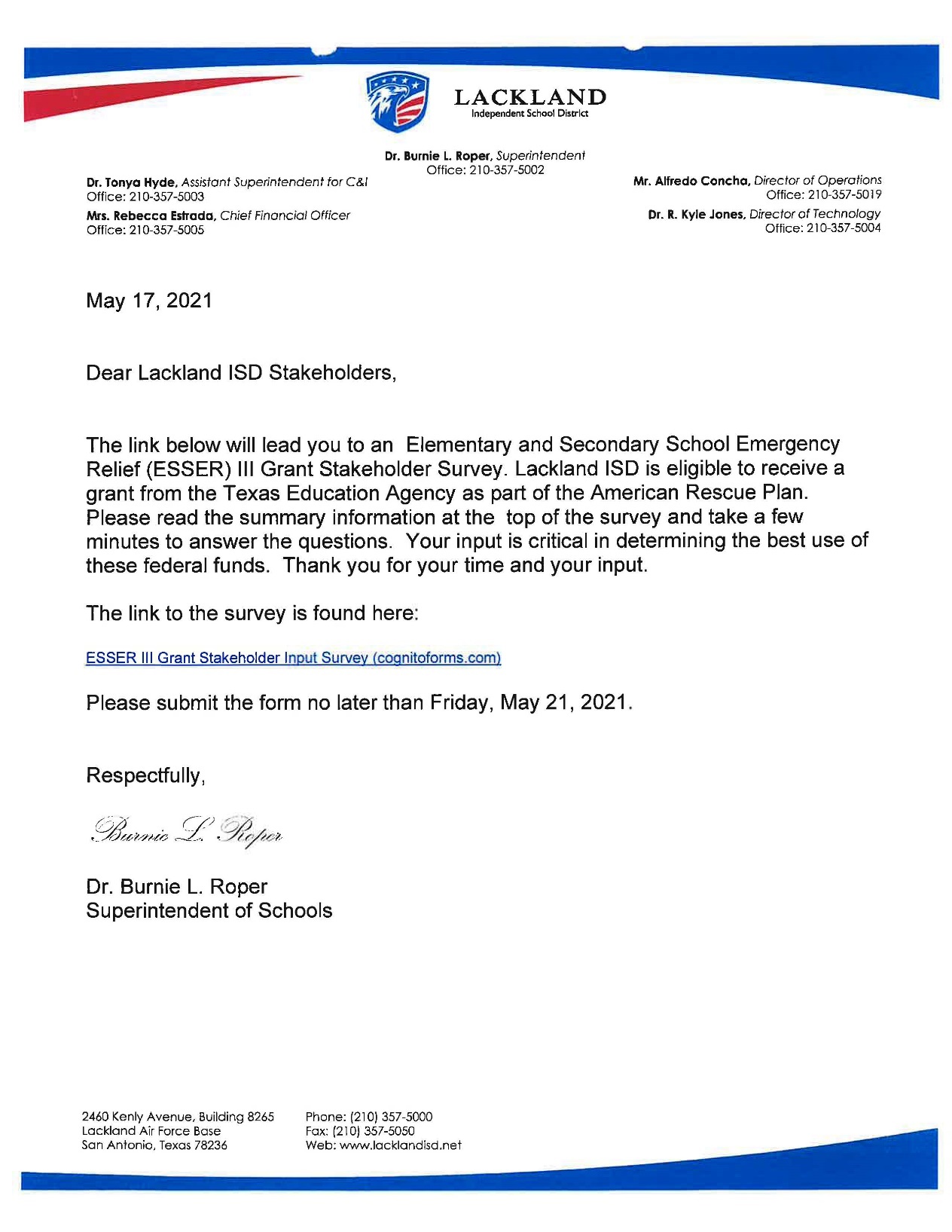 ESSER III Grant Stakeholder Input Survey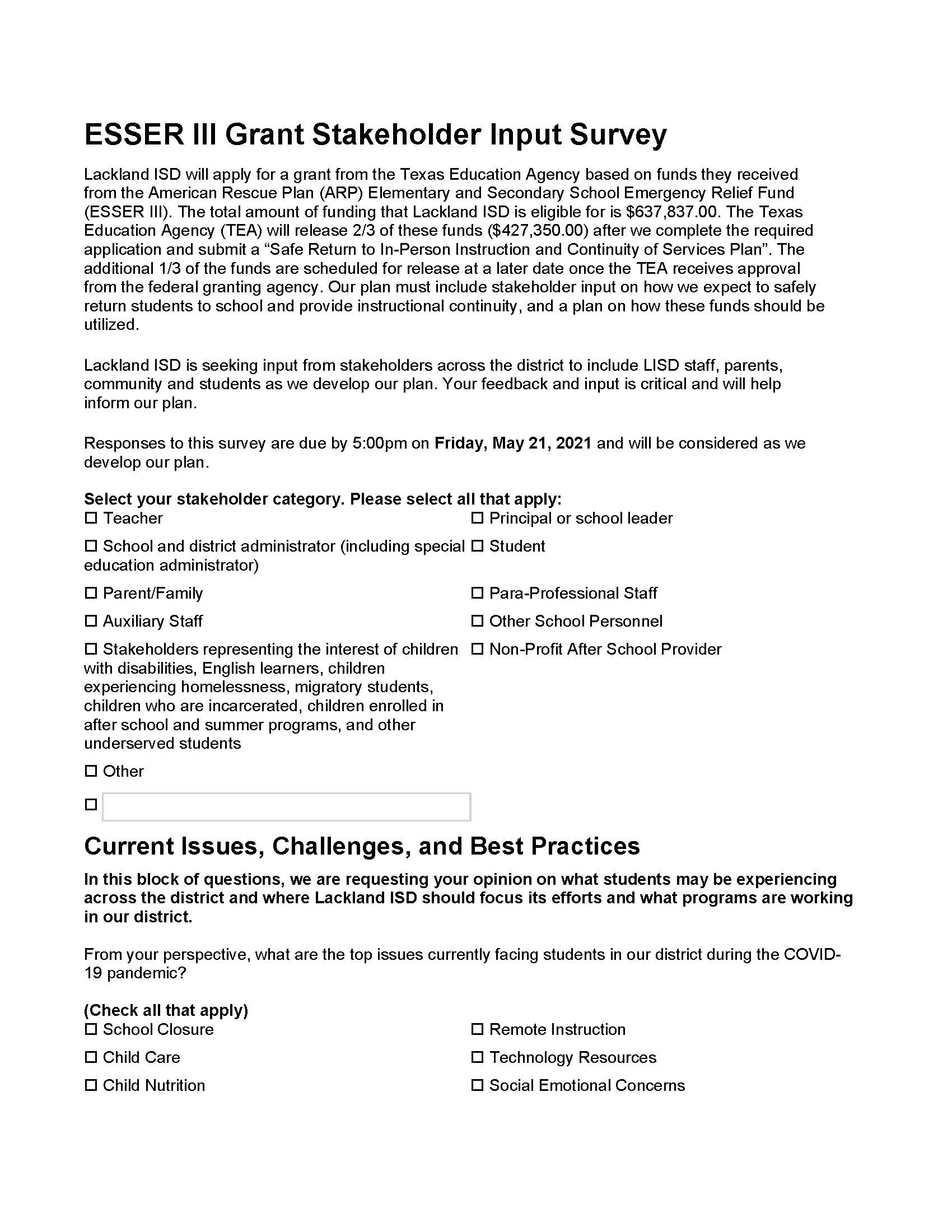 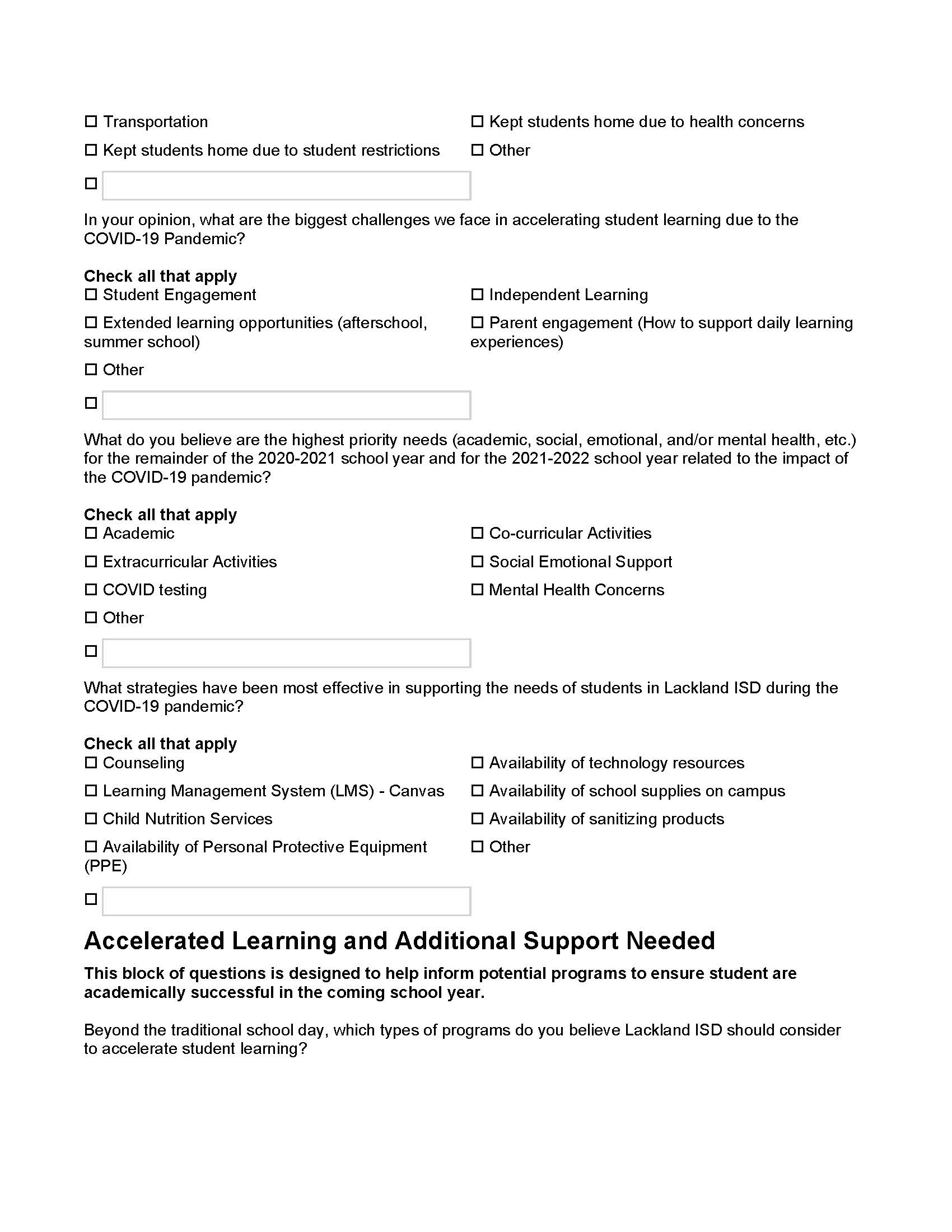 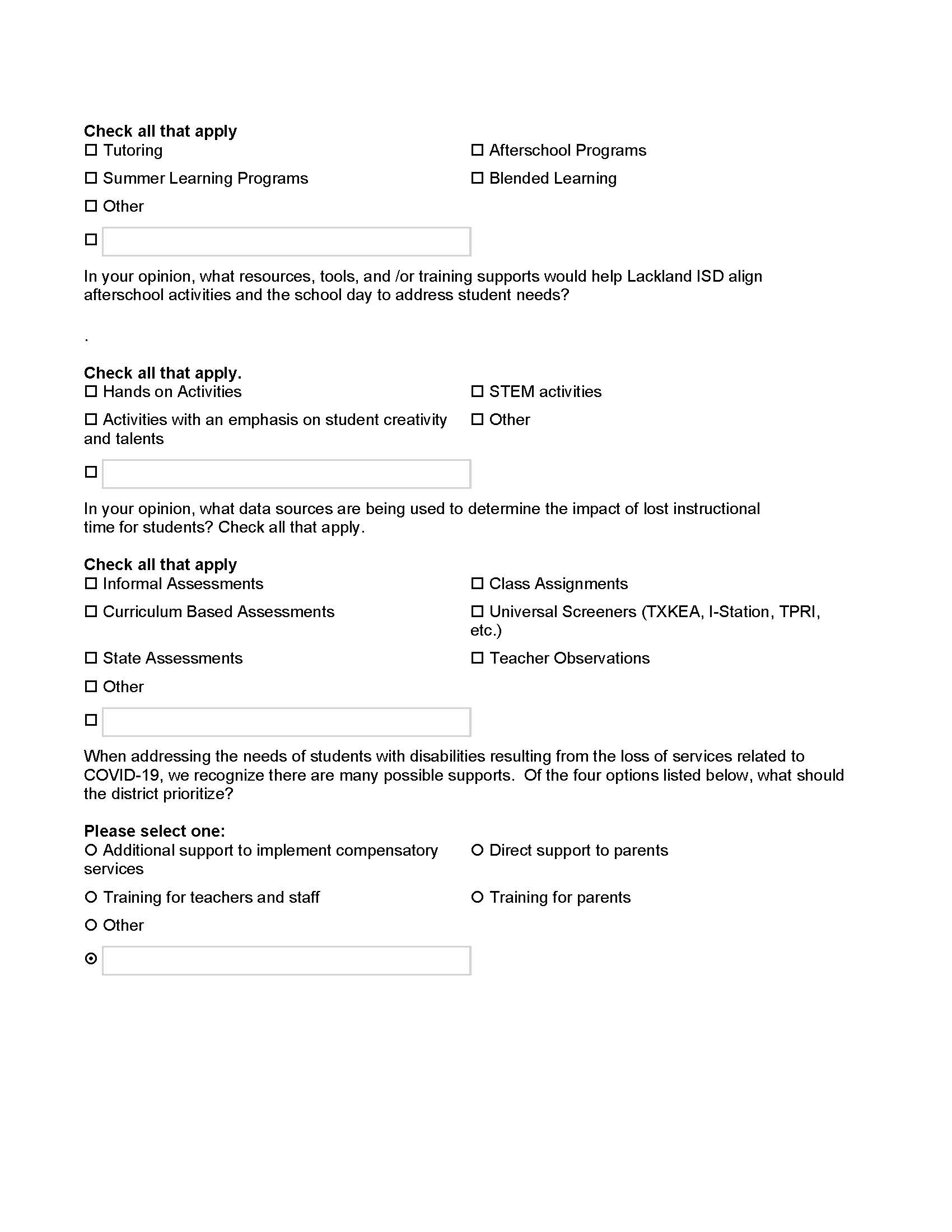 ESSER III - Student Survey Round II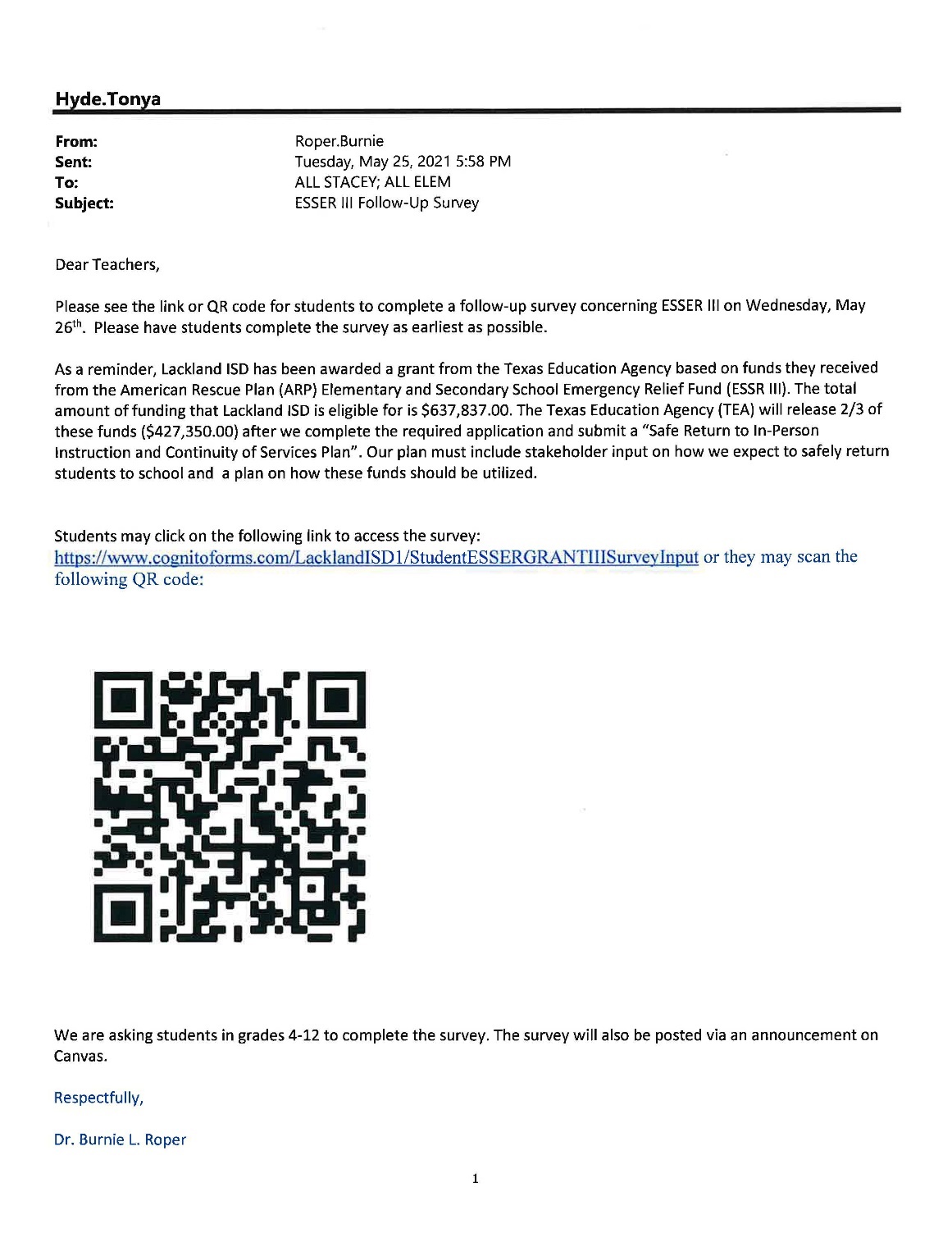 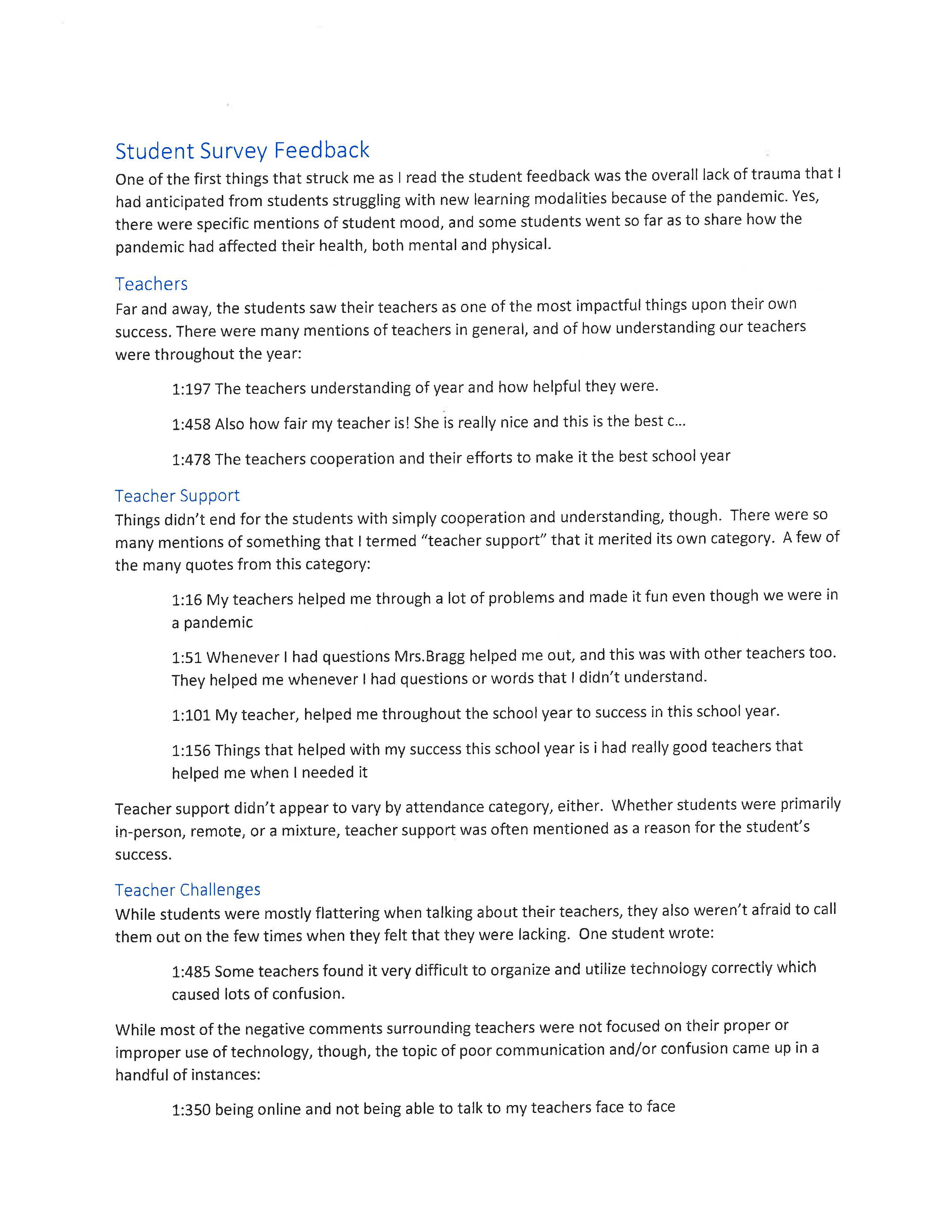 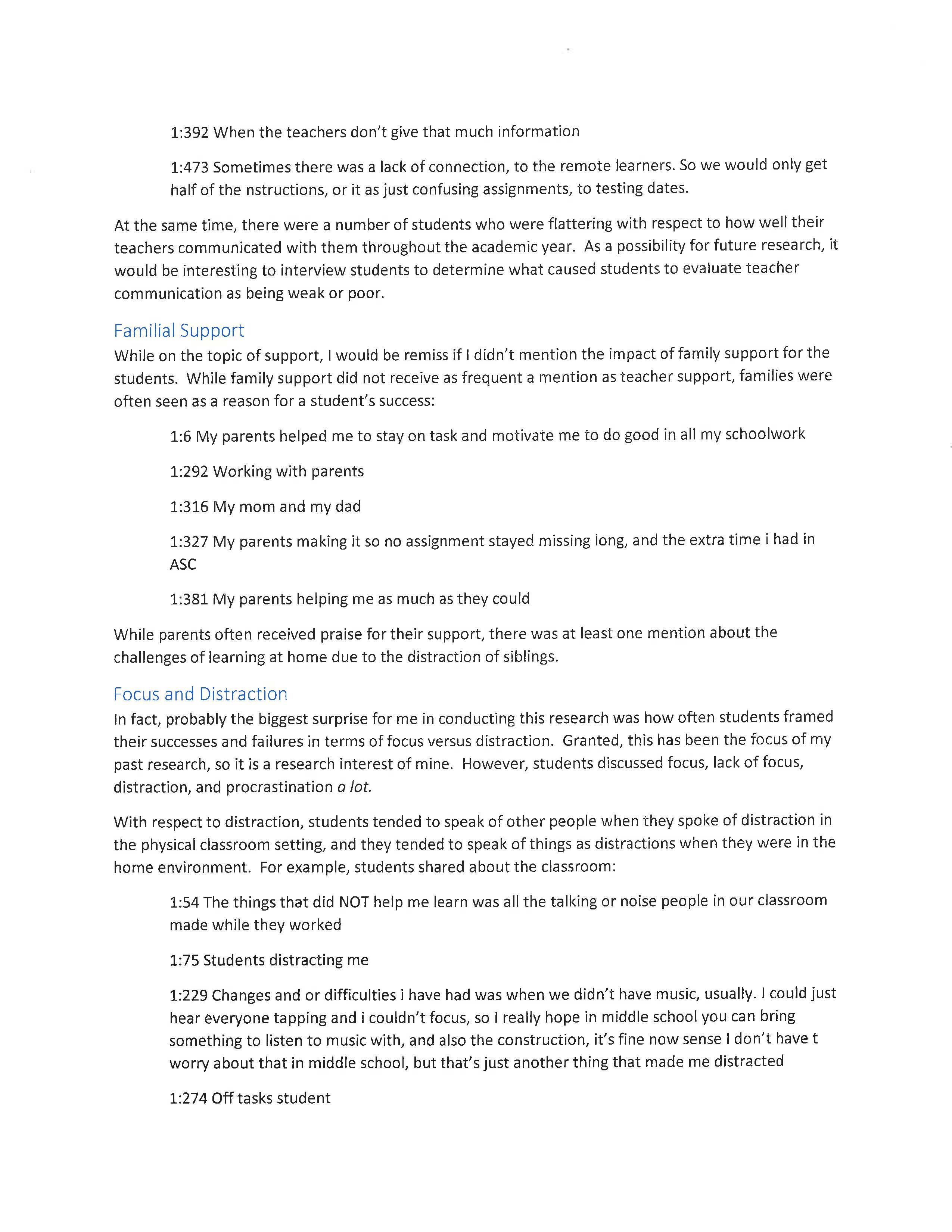 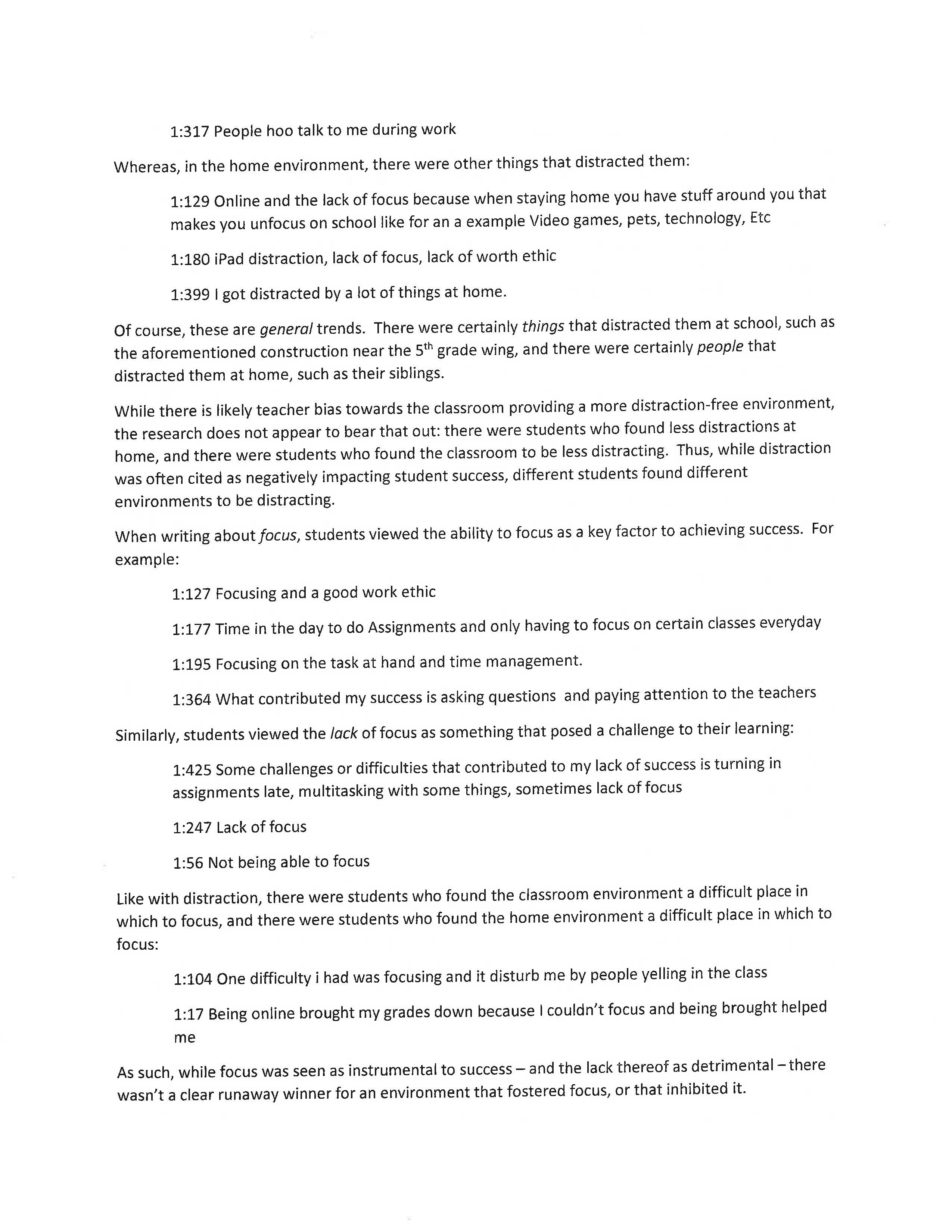 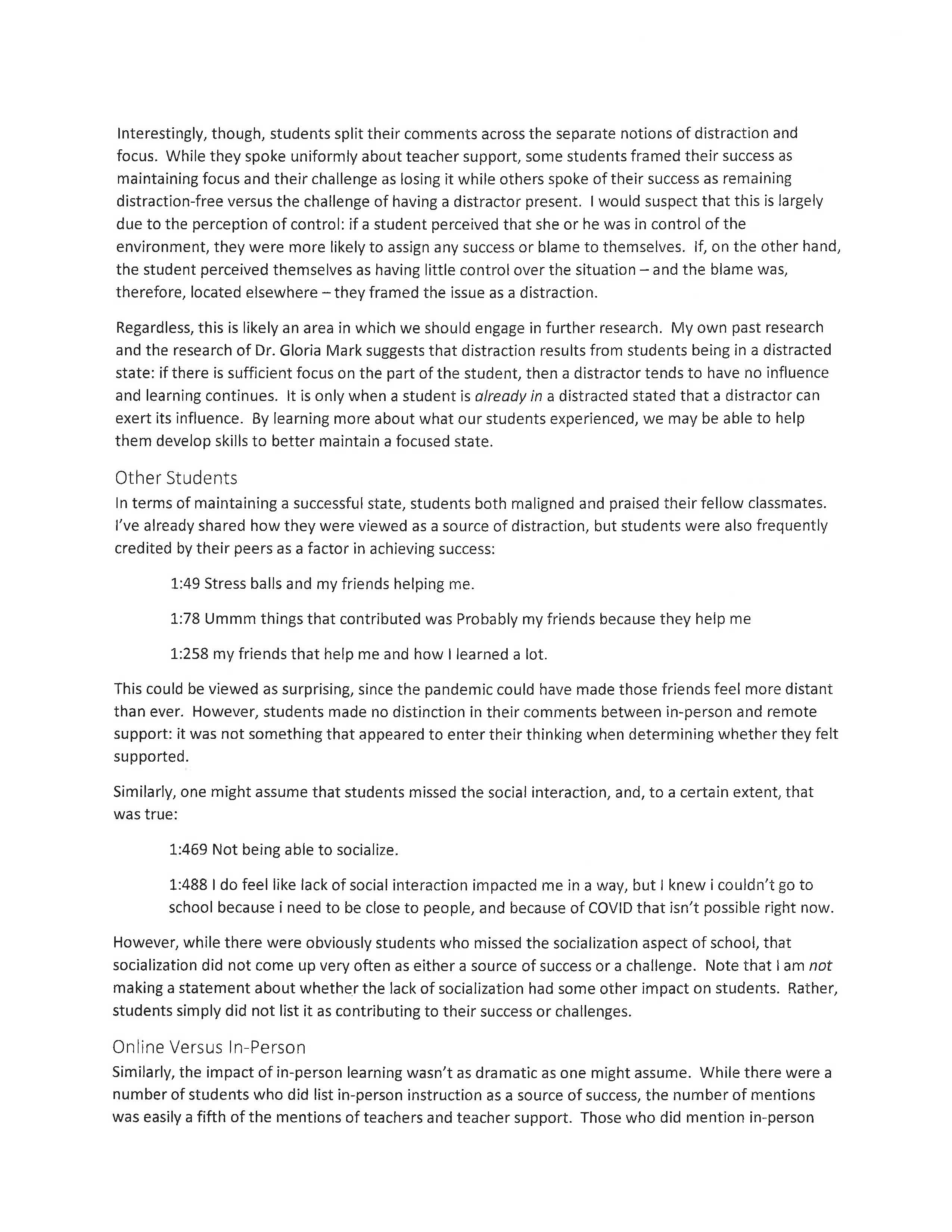 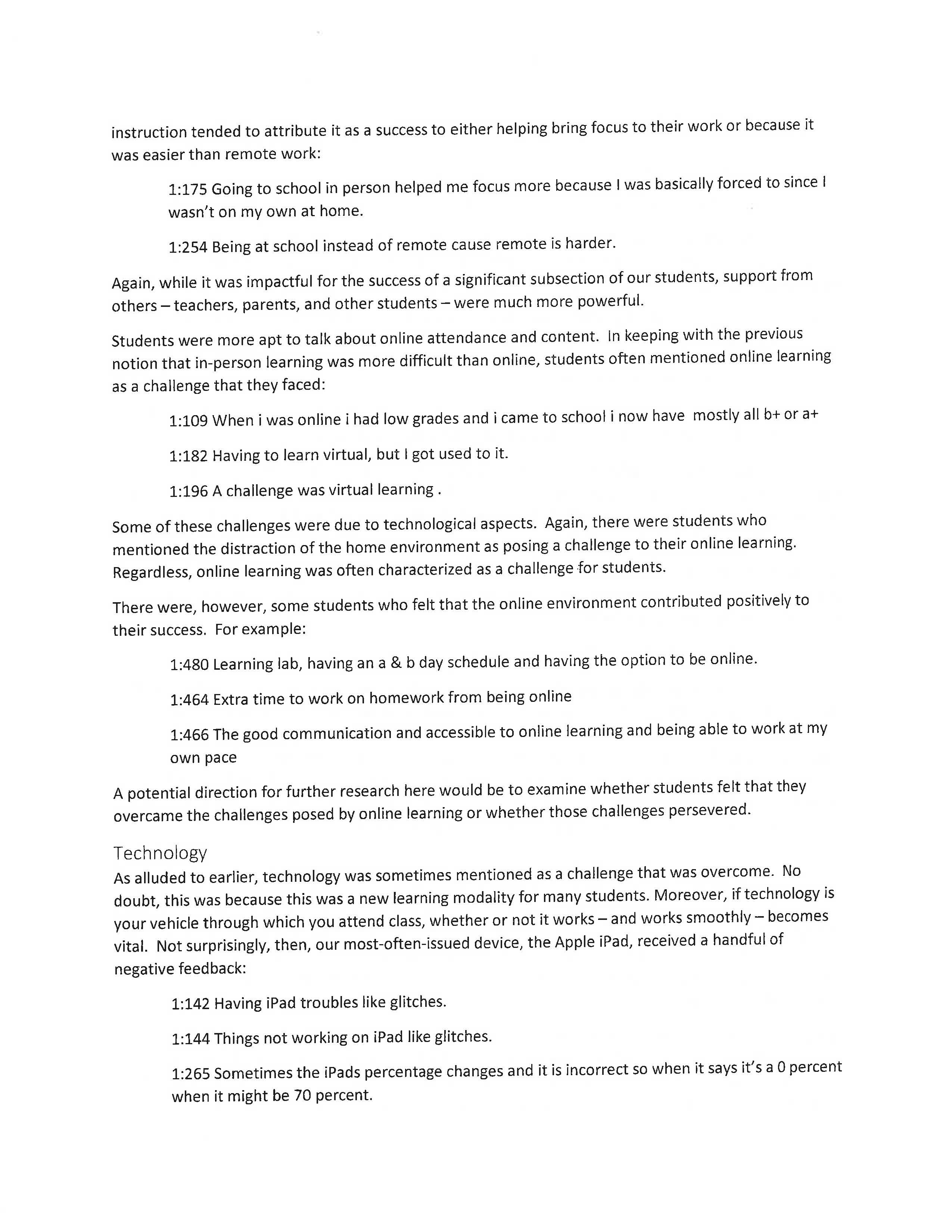 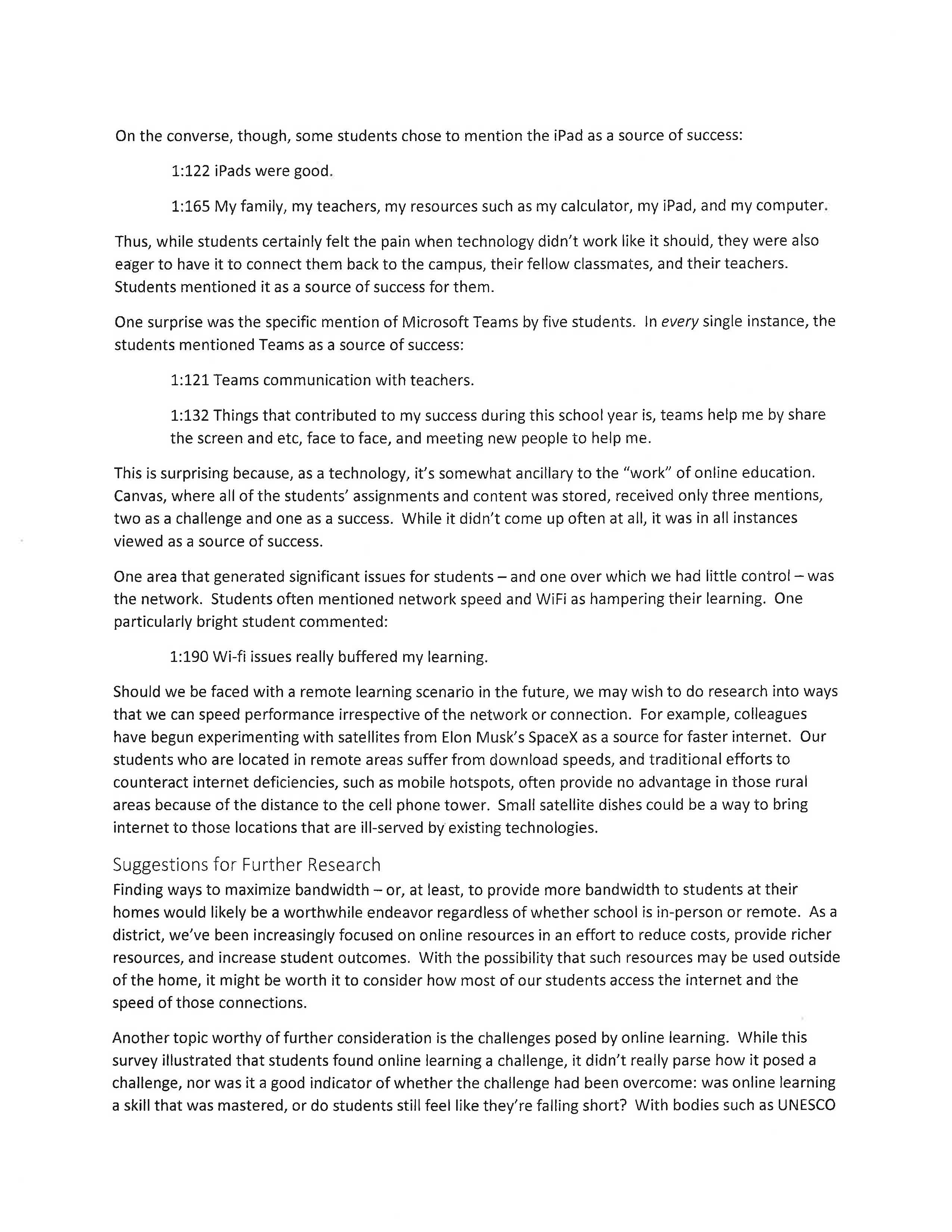 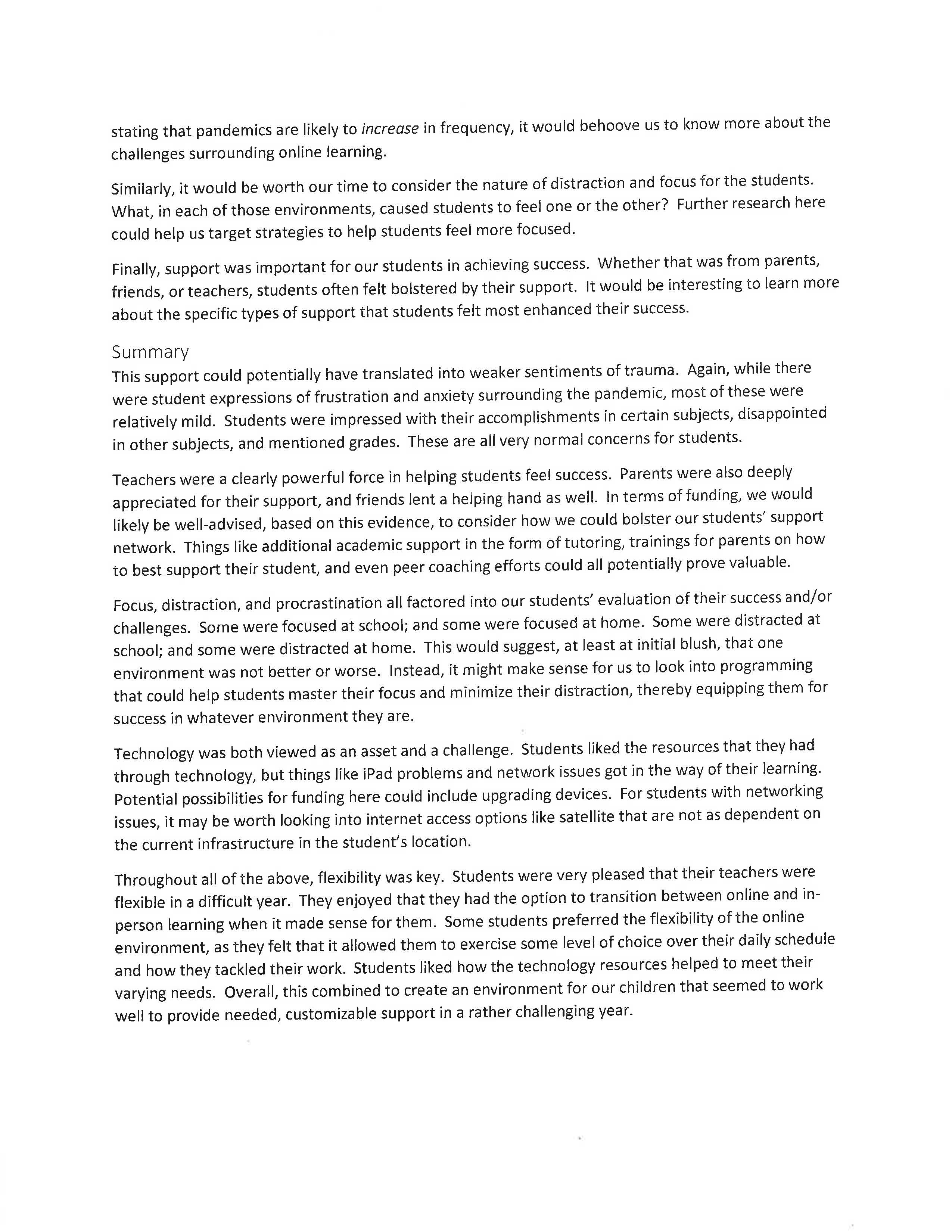 Teacher ESSER Survey and Results - Round II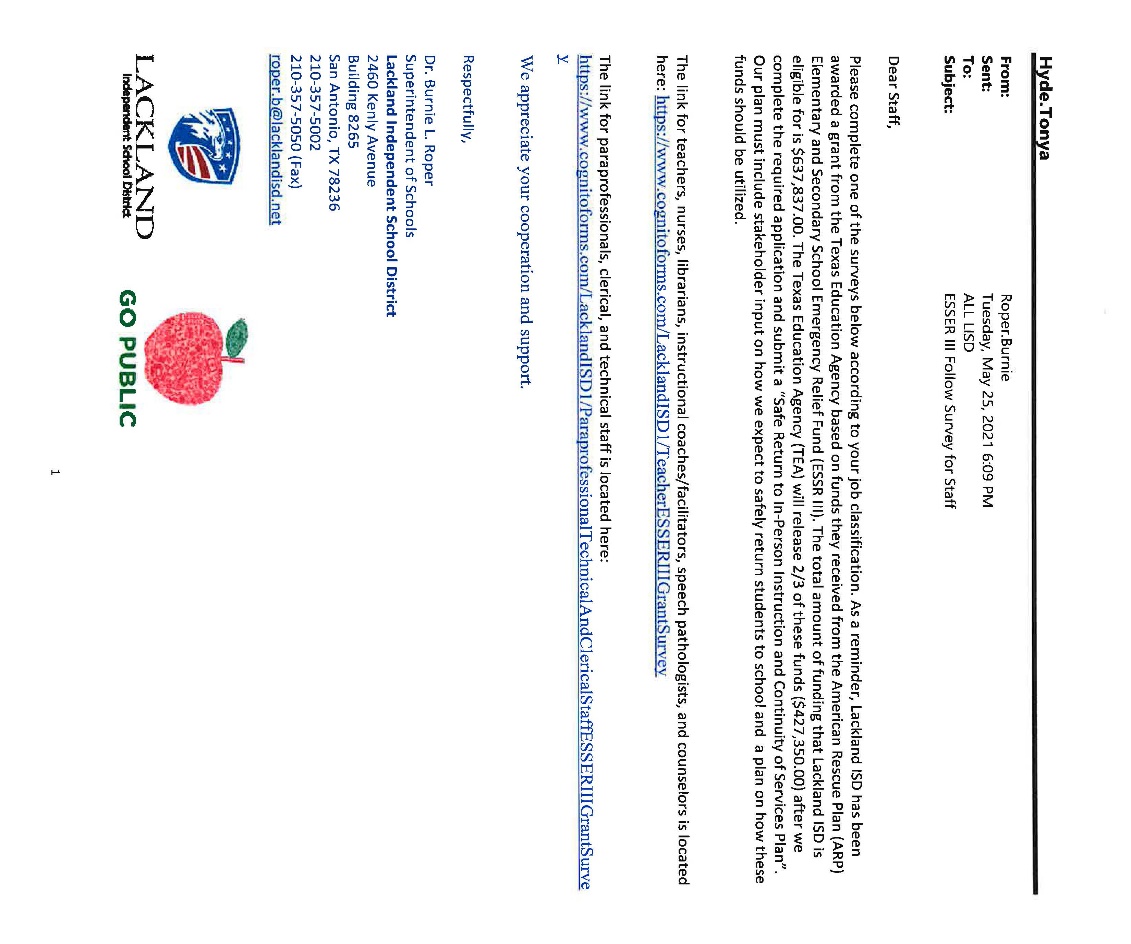 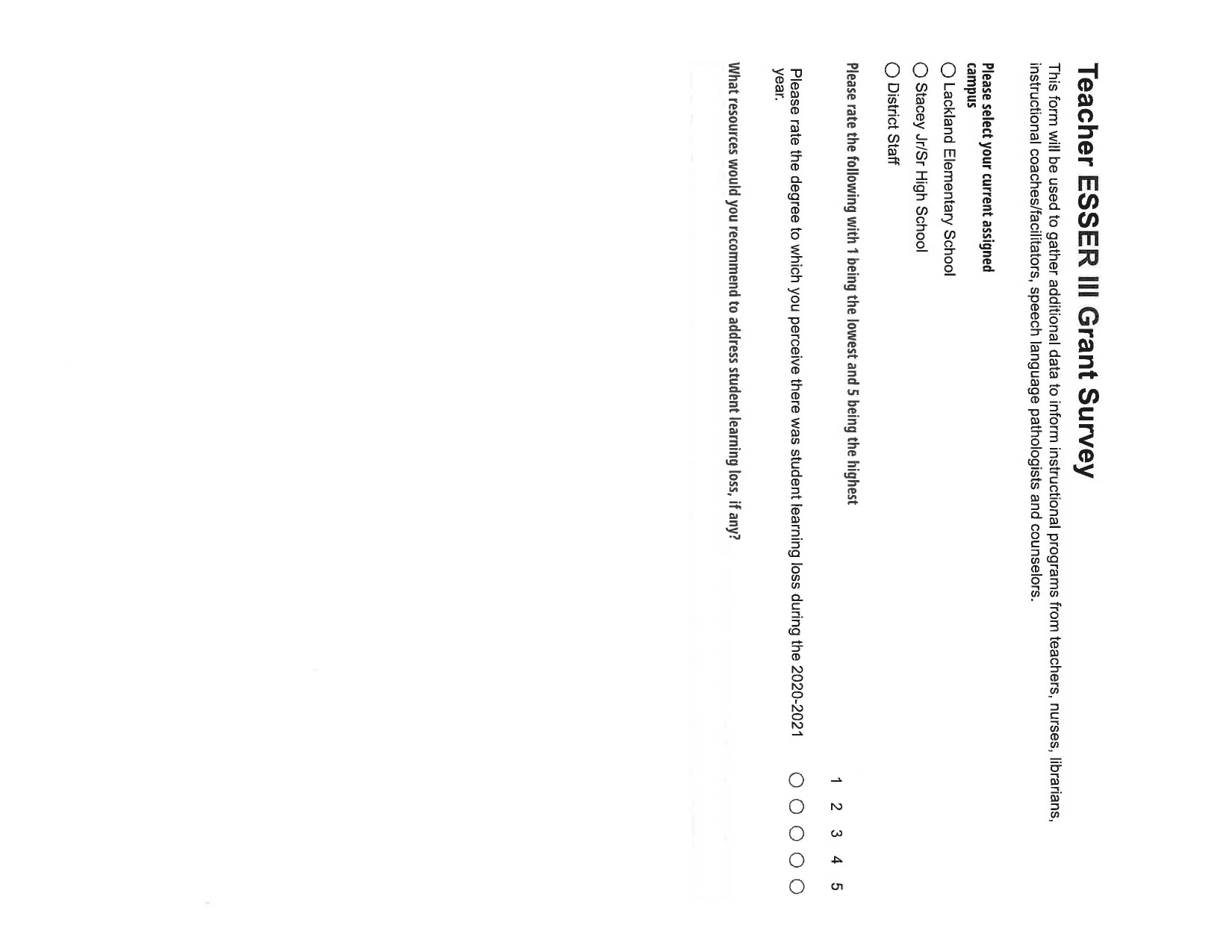 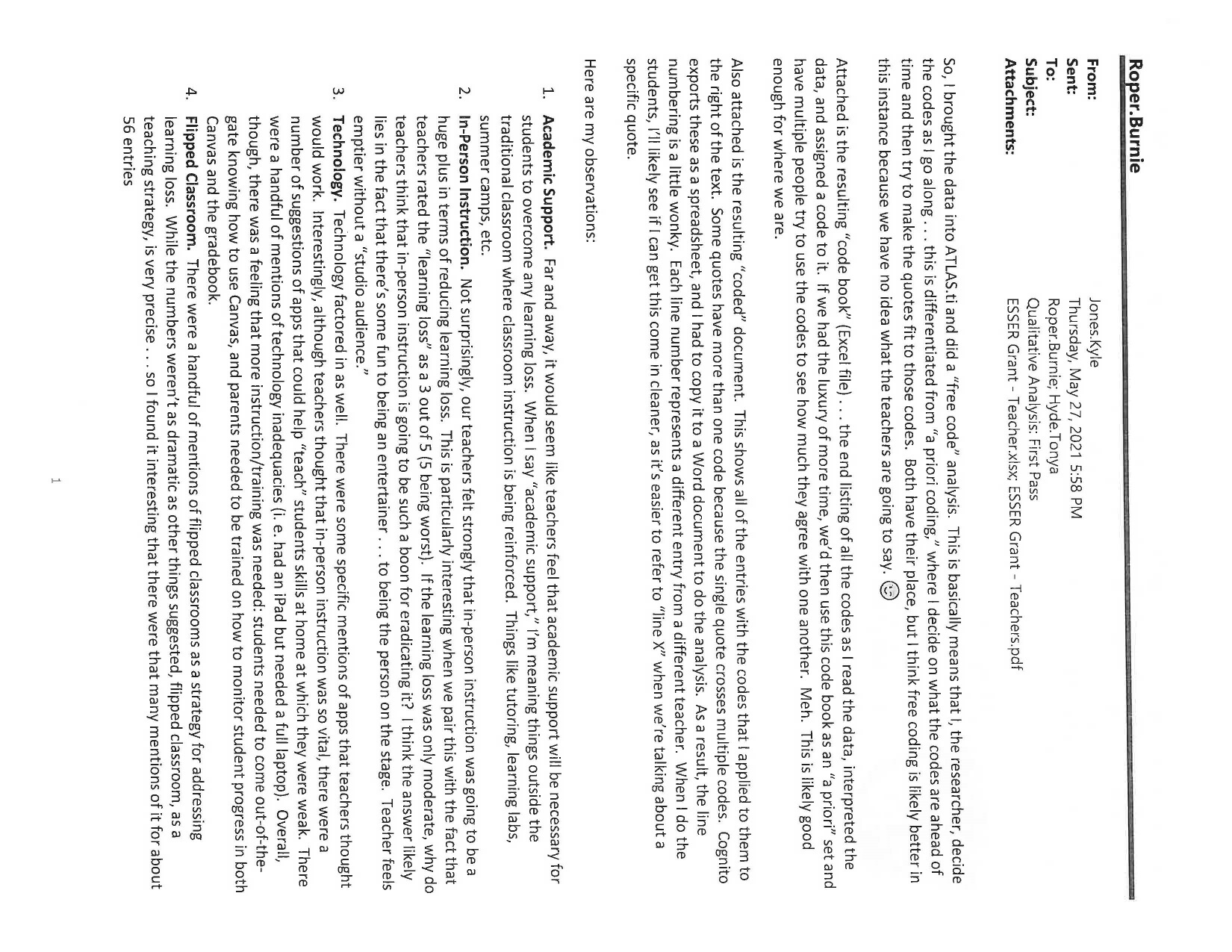 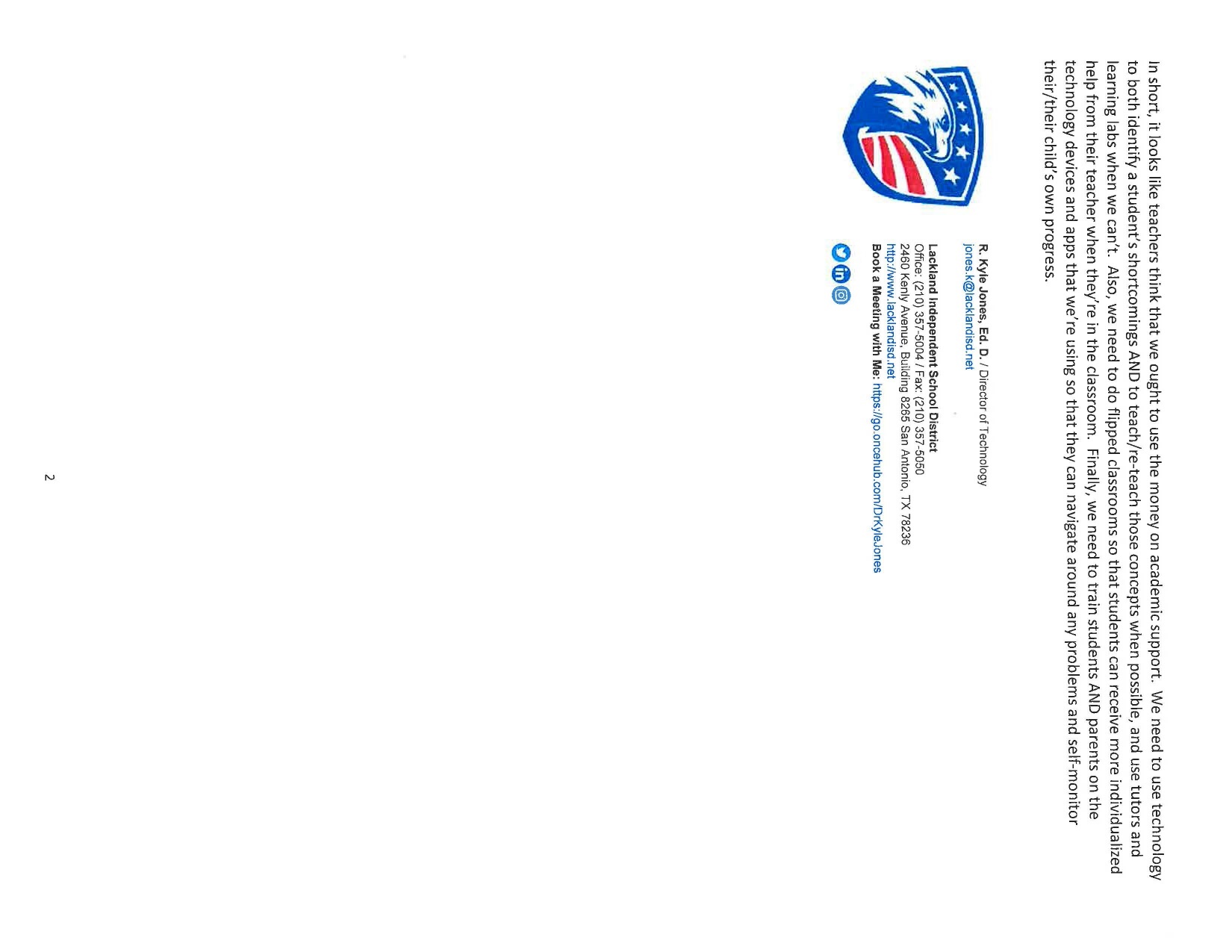 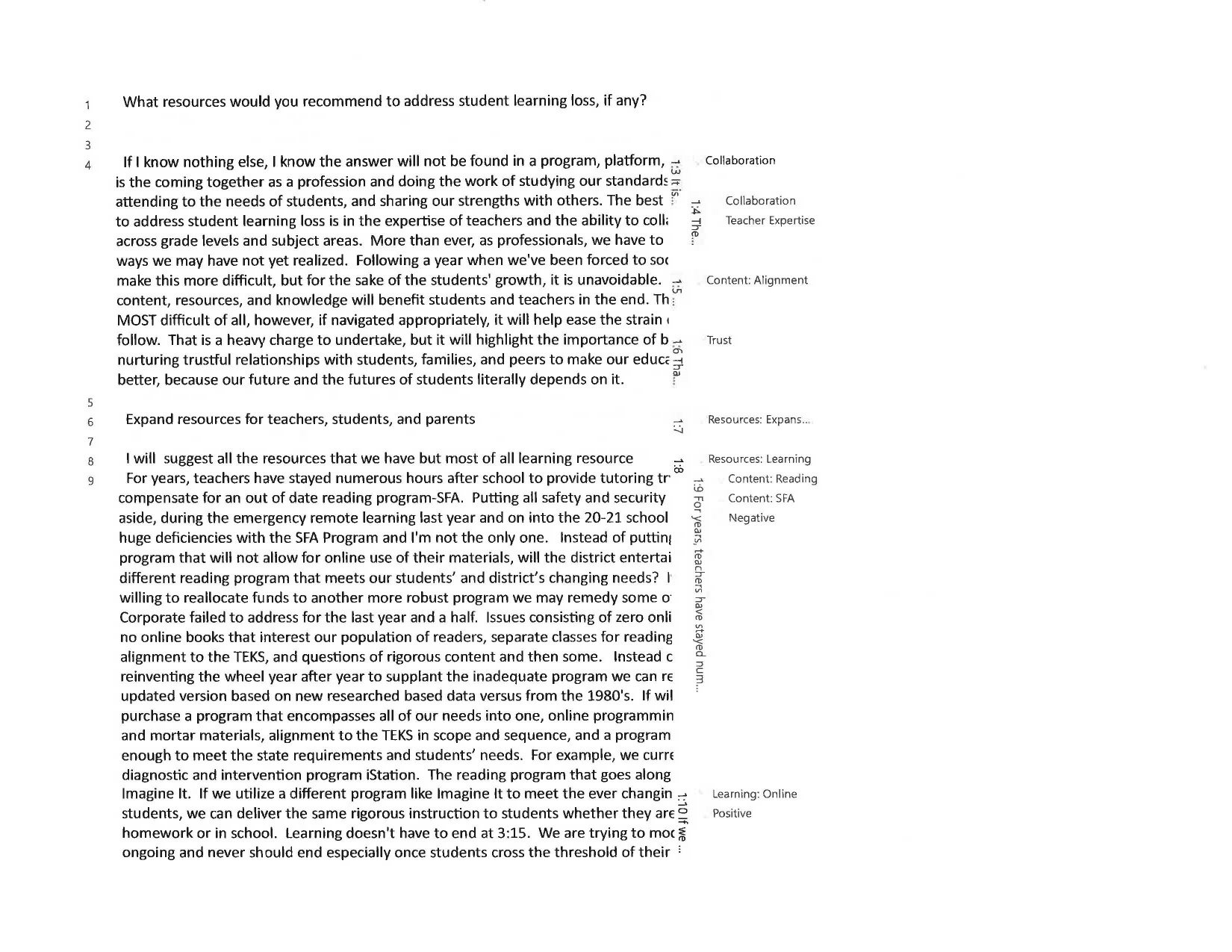 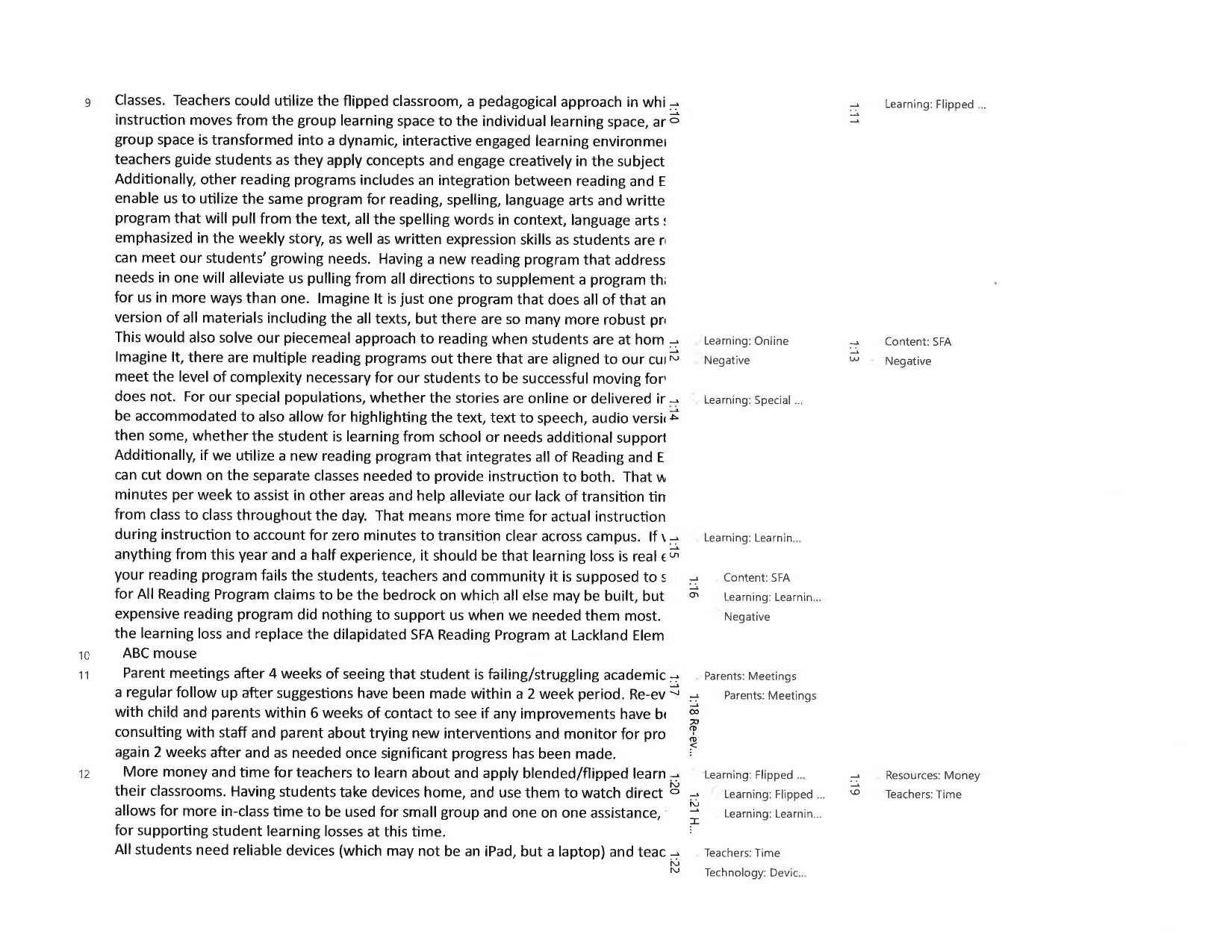 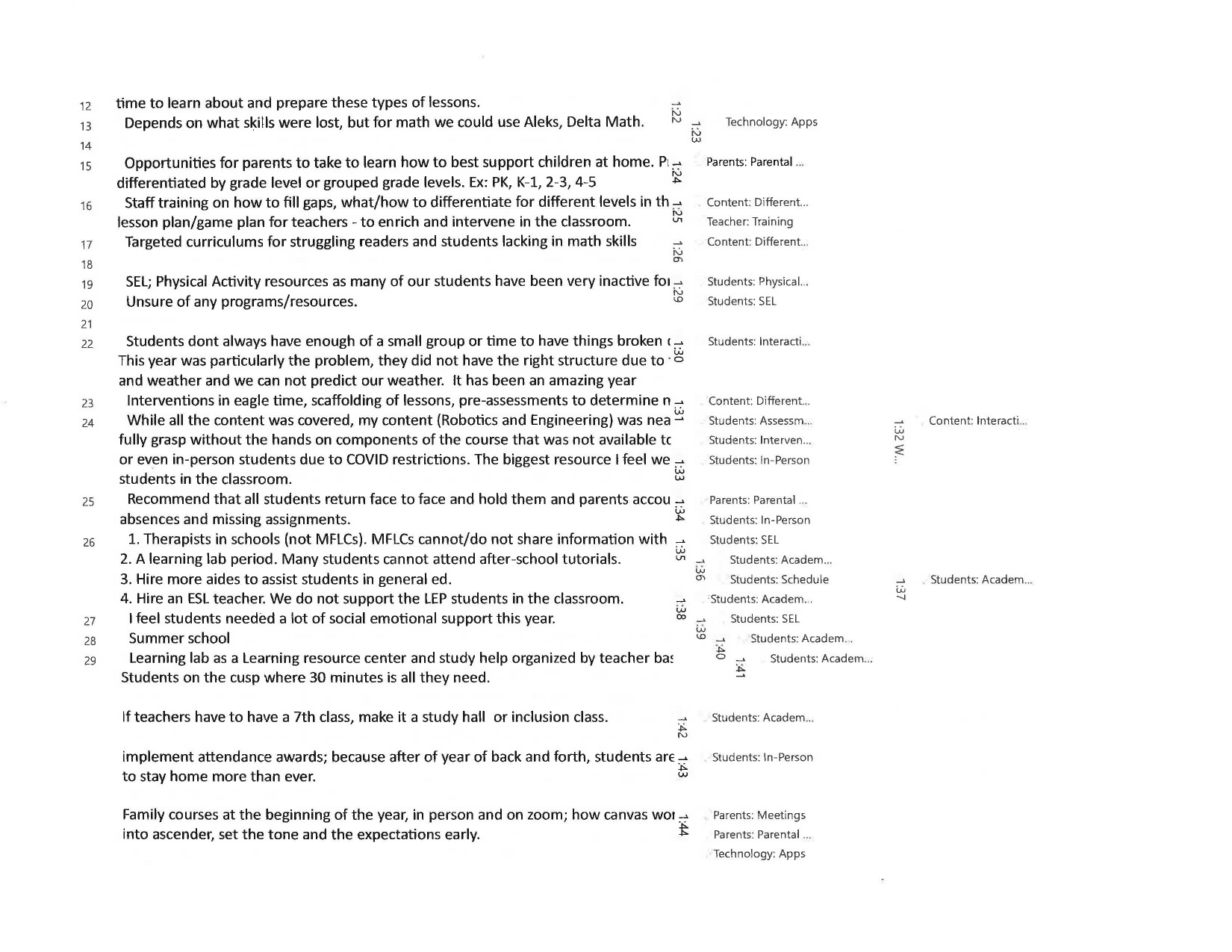 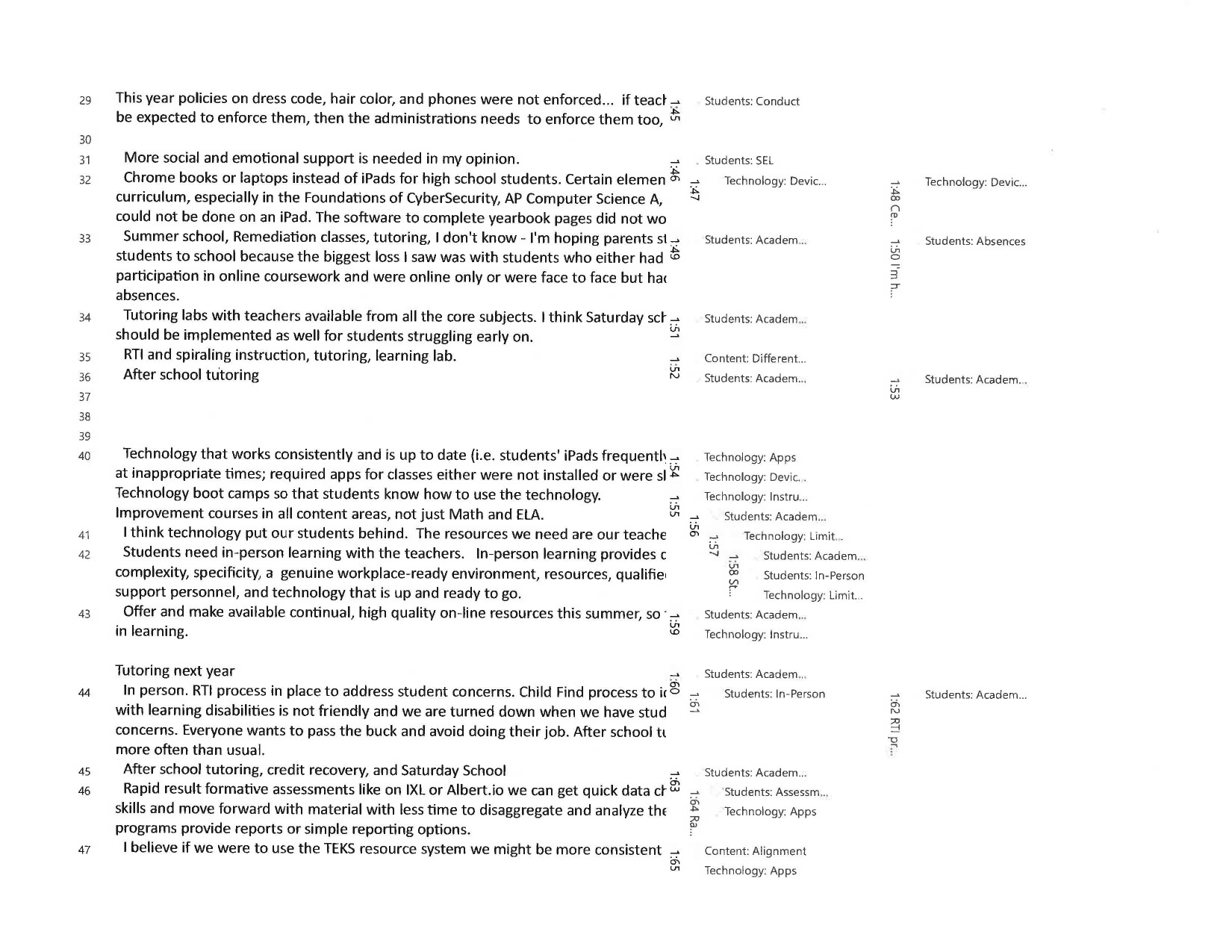 Staff ESSER Survey and Results - Round II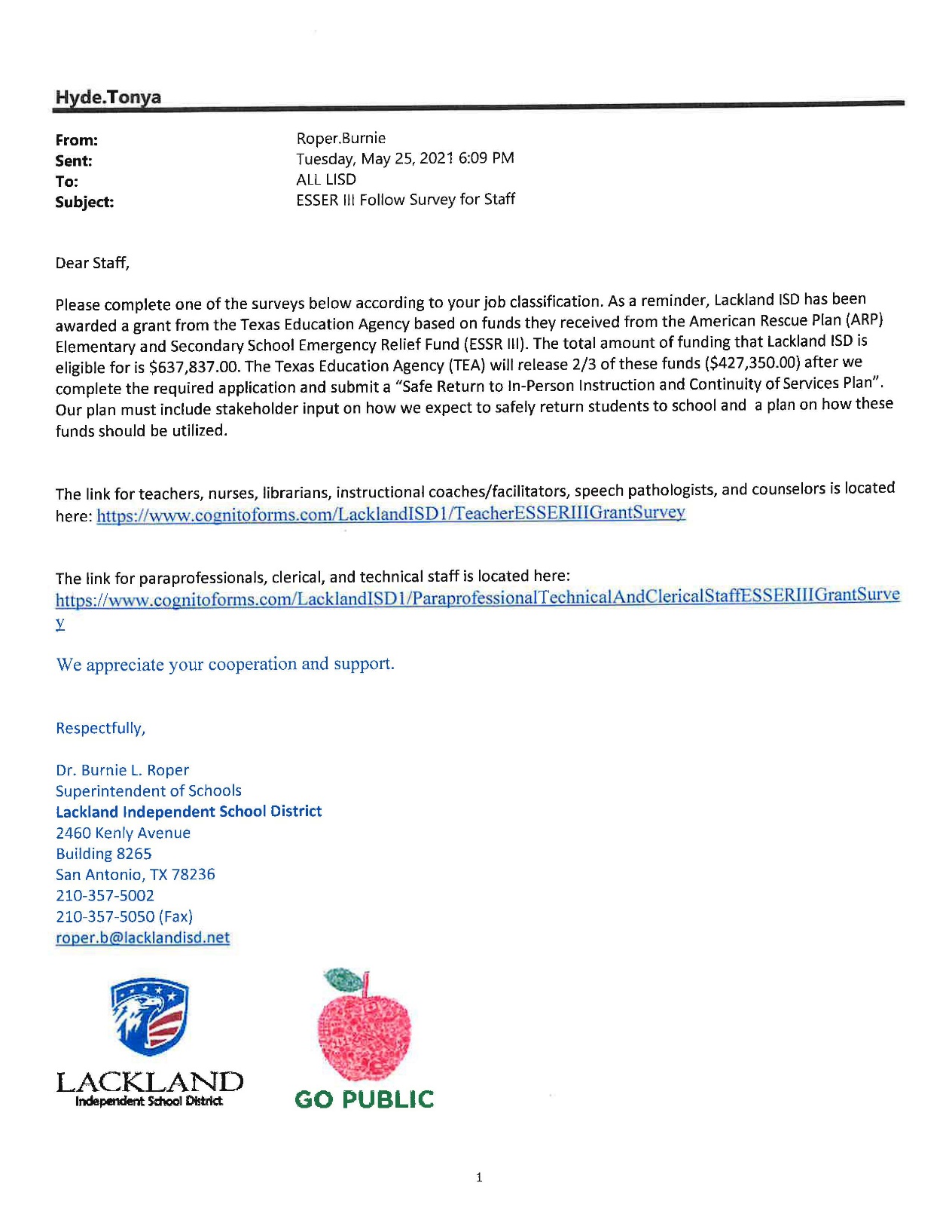 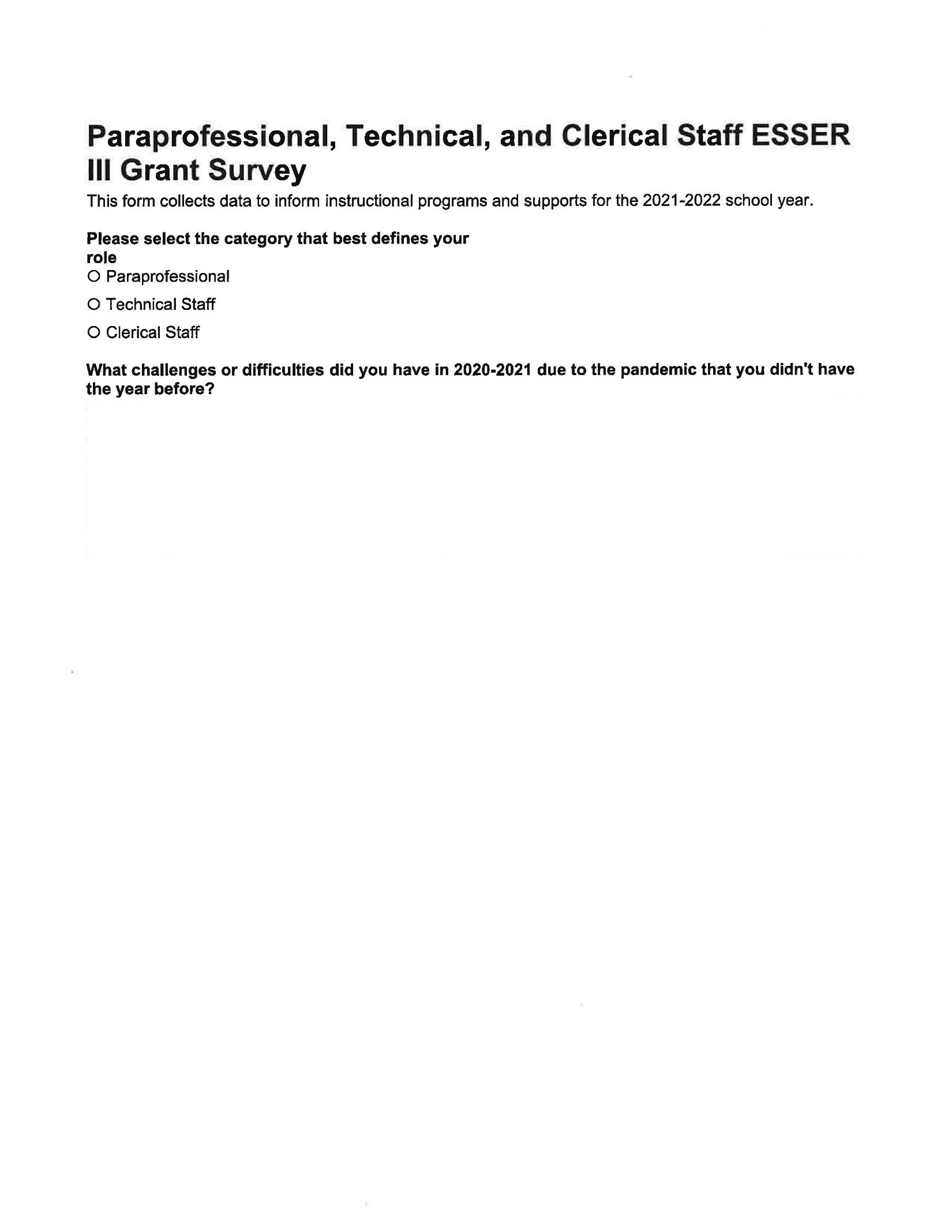 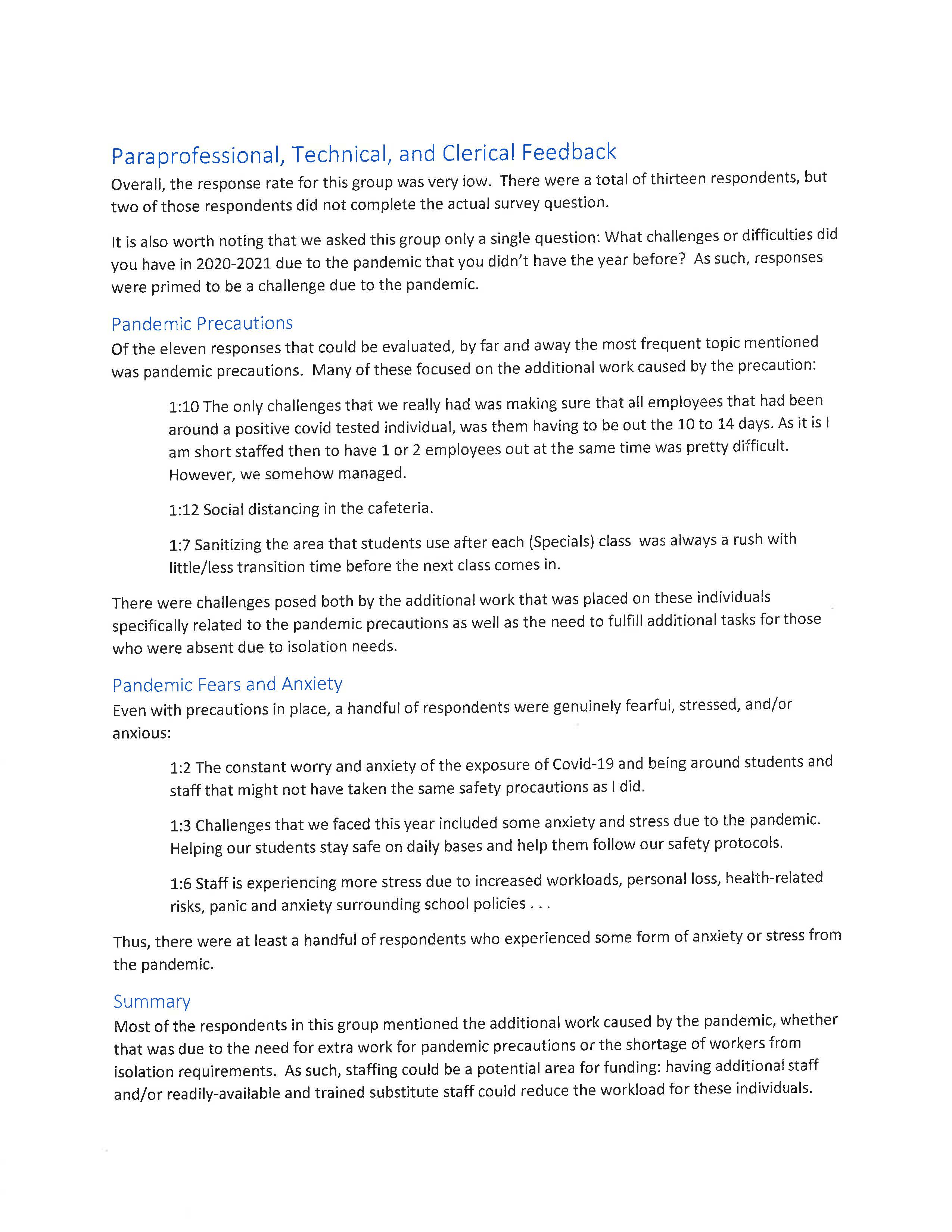 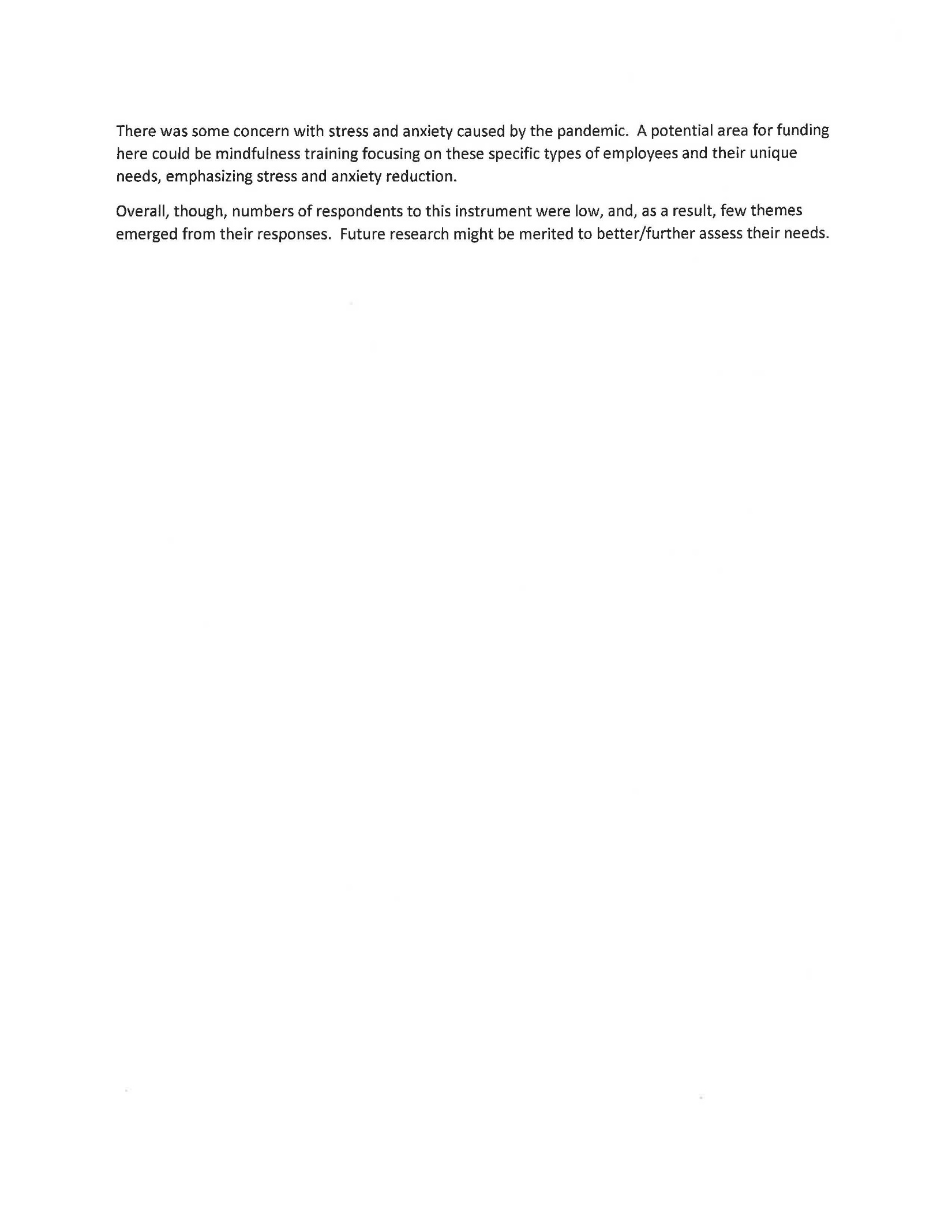 Appendix B - Achievement Data First GradeFirst Grade MathSecond GradeSecond Grade MathSecond Grade ReadingThird Grade Third Grade MathThird Grade ReadingFourth GradeFourth Grade MathFourth Grade ReadingFifth GradeFifth Grade MathFifth Grade ReadingSixth Grade Sixth Grade MathSixth Grade ReadingSeventh Grade Seventh Grade MathSeventh Grade ReadingEighth Grade Eighth Grade MathEighth Grade ReadingAlgebra IEnglish IEnglish IIBiologyHistoryStrengthsWeaknessesStrategies (ESSER Type)Resources Reading R1 Understand a variety of written texts across genres-82.2%Math R1 Numerical Representations and Relationships-72.07%R4 Data Analysis and Personal Financial Literacy-64.2%ReadingR2 Understand and analyze literary texts-62.8%R3 Understand and analyze informational texts-64.29%MathR2 Computations and Algebraic Relationships-59.54%R3 Geometry and Measurement-52.2%Summer Enrichment Camps (Library, GT, Yoga, Art, Arts & Crafts, Dance, Theatre)Reading AcademyElementary PD Plan Math PD: August 2-6Success for All Reading Roots (New Edition): August 2LiterablyStrengthsWeaknessesStrategies (ESSER Type)Resources Reading R1 Understand a variety of written texts across genres-70.04%Math R1 Numerical Representations and Relationships-67.02%R2 Computations and Algebraic Relationships-60.17%ReadingR2 Understand and analyze literary texts-62.8%R3 Understand and analyze informational texts-64.29%Math R3 Geometry and Measurement-50.95%R4 Data Analysis and Personal Financial Literacy-54.76%Summer Enrichment Camps (Library, GT, Yoga, Art, Arts & Crafts, Dance, Theatre)Reading AcademyElementary PD Plan Math PD: August 2-6Success for All Reading Roots (New Edition): August 2LiterablyStrengthsWeaknessesStrategies (ESSER Type)Resources Reading R1 Understand a variety of written texts across genres-72.2%Math R2 Computations and Algebraic Relationships-70.41%R3 Geometry and Measurement-64.34%R4 Data Analysis and Personal Financial Literacy-70.52%ReadingR2 Understand and analyze literary texts-76.21%R3 Understand and analyze informational texts-81.13%Math R1 Numerical Representations and Relationships-57.96%Summer Enrichment Camps (Library, GT, Yoga, Art, Arts & Crafts, Dance, Theatre)Reading AcademyElementary PD Plan Math PD: August 2-6Success for All Reading Roots (New Edition): August 2LiterablyStrengthsWeaknessesStrategies (ESSER Type)Resources Math - RC 3 62% (Geometry & Measurement) RC 4 63% (Data Analysis & Personal Financial Literacy)Reading – RC 2 78% (Understanding & Analysis of Literary Texts)Math – RC 1 55% Numerical Relationships & RepresentationsRC 2 – 56% Computations & Algebraic RelationshipsAfter School Tutoring – Tuesday/ThursdayB2 - $30/HrCollaborative Wednesday – Curriculum Writing/CompactingB2 - $25/HrIStation 6 –8 Math/ReadingALEKS 6-8Edmentum Plato Courseware 6-8Chalk Curriculum MappingStrengthsWeaknessesStrategies (ESSER Type)Resources Math – RC 3 62% (Geometry & Measurement)Reading – RC 1 79% (Understanding & Analysis Across Genres) RC 2 73% (Understanding & Analysis of Literary Texts)Math – RC 4 42% (Data Analysis & Personal Financial Literacy) RC 2 46% (Computations & Algebraic Relationships) RC 1 49% (Probability & Numerical Relationships)Reading – RC 3 71% (Understanding & Analysis of Informational Texts)After School Tutoring – Tuesday/ThursdayB2 - $30/HrCollaborative Wednesday – Curriculum Writing/CompactingB2 - $25/HrIStation 6 –8 Math/ReadingALEKS 6-8Edmentum Plato Courseware 6-8Chalk Curriculum MappingStrengthsWeaknessesStrategies (ESSER Type)Resources Math – RC 4 68% (Data Analysis & Personal Financial Literacy)Reading – RC 1 85% (Understanding & Analysis Across Genres) RC 2 76% – Understanding & Analysis of Literary TextsMath – RC 1 60% (Numerical Representations & Relationships) RC2 60% Computations & Algebraic Relationships RC 3 57% (Geometry & Measurement)Reading – RC 3 73% Understanding & Analysis of Literary TextsAfter School Tutoring – Tuesday/ThursdayB2 - $30/HrCollaborative Wednesday – Curriculum Writing/CompactingB2 - $25/HrIStation 6 –8 Math/ReadingALEKS 6-8Edmentum Plato Courseware 6-8Chalk Curriculum MappingStrengthsWeaknessesStrategies (ESSER Type)Resources  RC 1 67% (Number & Algebraic Methods)RC 4 57% (Algebraic Functions & Equations) After School Tutoring – Tuesday/ThursdayB2 - $30/HrCollaborative Wednesday – Curriculum Writing/CompactingB2 - $25/HrKhan AcademyEdmentum Plato Courseware – Algebra IChalk Curriculum MappingStrengthsWeaknessesStrategies (ESSER Type)Resources RC 6 81% – EditingRC 5 76% – RevisionRC 2 74% – Understanding & Analysis of Literary TextsRC 4 54% - CompositionAfter School Tutoring – Tuesday/ThursdayB2 - $30/HrCollaborative Wednesday – Curriculum Writing/CompactingB2 - $25/HrKhan AcademyEdmentum Plato Courseware – English IChalk Curriculum MappingStrengthsWeaknessesStrategies (ESSER Type)Resources StrengthsWeaknessesStrategies (ESSER Type)Resources RC 5 77% – understanding of the interdependence & interactions that occur within an environmental system.RC 1 58% – Understanding of CellsRC 2 62% – Understanding of geneticsAfter School Tutoring – Tuesday/ThursdayB2 - $30/HrCollaborative Wednesday – Curriculum Writing/CompactingB2 - $25/HrKhan AcademyEdmentum Plato Courseware – Biology IChalk Curriculum MappingStrengthsWeaknessesStrategies (ESSER Type)Resources RC 2 88% –Understanding of geographic and cultural influences of US HistoryRC 4 85% – Understanding of economic and technological influences of US History RC 3 81% – Understanding of the role of government and the civic process of US HistoryAfter School Tutoring – Tuesday/ThursdayB2 - $30/HrCollaborative Wednesday – Curriculum Writing/CompactingB2 - $25/HrKhan AcademyEdmentum Plato Courseware – US HistoryChalk Curriculum Mapping20-21 EOY Mathematics 118-19 CA4 Mathematics 1ElementaryElementaryElementaryTotal Students72106Percent Score86.19%87.38%Approaches98.61%98.11%Meets79.17%83.96%Masters19.44%14.15%   Economic Disadvantage   Economic Disadvantage   Economic DisadvantageTotal Students2328Percent Score86.43%85.46%Approaches100%96.43%Meets78.26%75%Masters17.39%14.29%   Black/African American   Black/African American   Black/African AmericanTotal Students910Percent Score82.33%85.20%Approaches100%90%Meets55.56%70%Masters11.11%20%   Hispanic   Hispanic   HispanicTotal Students1521Percent Score85.93%86.62%Approaches100%95.24%Meets80%80.95%Masters6.67%9.52%   Two or More Races   Two or More Races   Two or More RacesTotal Students1119Percent Score86.27%87.89%Approaches100%100%Meets81.82%78.95%Masters18.18%21.05%   White   White   WhiteTotal Students3555Percent Score86.66%87.80%Approaches97.14%100%Meets82.86%89.09%Masters22.86%12.73%   LEP   LEP   LEP20-21 EOY Mathematics 118-19 CA4 Mathematics 1Total Students**Percent Score92%90%Approaches100%100%Meets100%100%Masters0%0%   Special Ed Indicator   Special Ed Indicator   Special Ed IndicatorTotal Students610Percent Score77.83%80.10%Approaches100%90%Meets50%60%Masters0%0%20-21 EOY Mathematics 218-19 CA4 Mathematics 2ElementaryElementaryElementaryTotal Students72110Percent Score75.25%84.65%Approaches83.33%95.45%Meets40.28%76.36%Masters12.50%23.64%   Economic Disadvantage   Economic Disadvantage   Economic DisadvantageTotal Students2419Percent Score68.17%89.95%Approaches75%100%Meets20.83%84.21%Masters0%42.11%   Black/African American   Black/African American   Black/African AmericanTotal Students717Percent Score71.14%77.59%Approaches85.71%82.35%Meets42.86%76.47%Masters14.29%5.88%   Hispanic   Hispanic   HispanicTotal Students1922Percent Score77.63%84.91%Approaches94.74%100%Meets42.11%68.18%Masters0%18.18%   Two or More Races   Two or More Races   Two or More RacesTotal Students1416Percent Score73.57%88%Approaches85.71%100%Meets28.57%75%Masters0%31.25%   White   White   WhiteTotal Students3253Percent Score75.47%85.26%Approaches75%96.23%Meets43.75%79.25%Masters25%26.42%LEPLEPLEP20-21 EOY Mathematics 218-19 CA4 Mathematics 2Total Students**Percent Score69.67%79%Approaches66.67%100%Meets0%50%Masters0%0%   Special Ed Indicator   Special Ed Indicator   Special Ed IndicatorTotal Students810Percent Score61.38%77.10%Approaches50%90%Meets12.50%70%Masters0%10%20-21 CA3 Reading 2Reading2_CA3_2018-2019ElementaryElementaryElementaryTotal Students75106Percent Score72.44%77.91%-92.45%Meets46.67%62.26%Masters24%33.02%   Economic Disadvantage   Economic Disadvantage   Economic DisadvantageTotal Students2420Percent Score71.08%78.40%-90%Meets33.33%65%Masters16.67%30%   Black/African American   Black/African American   Black/African AmericanTotal Students718Percent Score72%74.50%-88.89%Meets57.14%50%Masters28.57%33.33%   Hispanic   Hispanic   HispanicTotal Students2021Percent Score71.90%77.43%-90.48%Meets40%71.43%Masters35%23.81%   Two or More Races   Two or More Races   Two or More RacesTotal Students1514Percent Score74.20%79.86%-100%Meets40%57.14%Masters20%35.71%   White   White   WhiteTotal Students3351Percent Score72.06%78.27%-92.16%Meets51.52%62.75%Masters18.18%35.29%   LEP   LEP   LEP20-21 CA3 Reading 2Reading2_CA3_2018-2019Total Students**Percent Score60.50%63%-100%Meets0%0%Masters0%0%   Special Ed Indicator   Special Ed Indicator   Special Ed IndicatorTotal Students910Percent Score54%69.90%-70%Meets11.11%40%Masters0%30%May 2021 STAAR Mathematics, Grade 3May 2019 STAAR Mathematics, Grade 3May 2018 STAAR Mathematics, Grade 3ElementaryElementaryElementaryElementaryTotal Students849589Percent Score62.07%72.71%67.92%Approaches67.86%86.32%80.90%Meets33.33%55.79%44.94%Masters19.05%26.32%13.48%   Economic Disadvantage   Economic Disadvantage   Economic Disadvantage   Economic DisadvantageTotal Students282318Percent Score62%68.65%61%Approaches64.29%78.26%61.11%Meets32.14%56.52%44.44%Masters17.86%26.09%11.11%   Black/African American   Black/African American   Black/African American   Black/African AmericanTotal Students101014Percent Score56.60%70.90%62.64%Approaches50%80%78.57%Meets20%60%14.29%Masters0%20%7.14%   Hispanic   Hispanic   Hispanic   HispanicTotal Students213120Percent Score59.90%67.45%70.90%Approaches66.67%80.65%90%Meets33.33%45.16%40%Masters14.29%16.13%5%   Two or More Races   Two or More Races   Two or More Races   Two or More RacesTotal Students17139Percent Score62.12%81.08%72.11%Approaches64.71%84.62%100%Meets35.29%76.92%55.56%Masters23.53%46.15%0%   White   White   White   WhiteTotal Students353943Percent Score64.37%74.03%68.42%Approaches74.29%92.31%74.42%Meets34.29%56.41%55.81%Masters25.71%28.21%23.26%May 2021 STAAR Reading, Grade 3May 2019 STAAR Reading, Grade 3May 2018 STAAR Reading, Grade 3ElementaryElementaryElementaryElementaryTotal Students849689Percent Score66.95%72.31%68.03%Approaches75%85.42%76.40%Meets51.19%53.12%47.19%Masters28.57%33.33%24.72%   Economic Disadvantage   Economic Disadvantage   Economic Disadvantage   Economic DisadvantageTotal Students282318Percent Score64.11%70.61%62.39%Approaches78.57%73.91%61.11%Meets39.29%60.87%50%Masters25%39.13%22.22%   Black/African American   Black/African American   Black/African American   Black/African AmericanTotal Students101014Percent Score66.50%75.50%66.29%Approaches70%100%64.29%Meets60%60%42.86%Masters30%30%14.29%   Hispanic   Hispanic   Hispanic   HispanicTotal Students213120Percent Score63.95%70.16%72.45%Approaches66.67%77.42%90%Meets47.62%51.61%50%Masters33.33%32.26%15%   Two or More Races   Two or More Races   Two or More Races   Two or More RacesTotal Students17149Percent Score67.41%74.07%71.22%Approaches82.35%85.71%88.89%Meets47.06%57.14%44.44%Masters29.41%42.86%11.11%   White   White   White   WhiteTotal Students353943Percent Score67.89%72.23%67.26%Approaches77.14%87.18%72.09%Meets51.43%48.72%51.16%Masters22.86%33.33%37.21%May 2021 STAAR Mathematics, Grade 4May 2019 STAAR Mathematics, Grade 4May 2018 STAAR Mathematics, Grade 4ElementaryElementaryElementaryElementaryTotal Students649478Percent Score58.53%69.55%77.60%Approaches64.06%84.04%92.31%Meets31.25%57.45%71.79%Masters15.62%38.30%47.44%Economic DisadvantageEconomic DisadvantageEconomic DisadvantageEconomic DisadvantageTotal Students171611Percent Score55.53%66.56%79.73%Approaches58.82%75%90.91%Meets17.65%43.75%72.73%Masters11.76%31.25%54.55%Black/African AmericanBlack/African AmericanBlack/African AmericanBlack/African AmericanTotal Students81511Percent Score54.25%68.13%75.27%Approaches62.50%80%100%Meets25%60%72.73%Masters12.50%46.67%18.18%HispanicHispanicHispanicHispanicTotal Students132224Percent Score55.85%69.86%77.58%Approaches53.85%81.82%87.50%Meets23.08%63.64%79.17%Masters7.69%36.36%54.17%Two or More RacesTwo or More RacesTwo or More RacesTwo or More RacesTotal Students121312Percent Score59.17%71.23%80.25%Approaches66.67%92.31%100%Meets33.33%53.85%75%Masters8.33%30.77%41.67%WhiteWhiteWhiteWhiteTotal Students304130Raw Score202426Approaches66.67%85.37%90%Meets33.33%56.10%63.33%Masters23.33%41.46%53.33%May 2021 STAAR Reading, Grade 4May 2019 STAAR Reading, Grade 4May 2018 STAAR Reading, Grade 4ElementaryElementaryElementaryElementaryTotal Students649478Percent Score65.89%70.50%71.86%Approaches71.88%82.98%87.18%Meets37.50%53.19%57.69%Masters20.31%23.40%24.36%   Economic Disadvantage   Economic Disadvantage   Economic Disadvantage   Economic DisadvantageTotal Students171611Percent Score65.47%64.56%72.36%Approaches76.47%75%100%Meets29.41%37.50%45.45%Masters17.65%18.75%18.18%   Black/African American   Black/African American   Black/African American   Black/African AmericanTotal Students81511Percent Score63.25%65.73%72.91%Approaches62.50%60%90.91%Meets37.50%53.33%63.64%Masters25%26.67%9.09%   Hispanic   Hispanic   Hispanic   HispanicTotal Students132224Percent Score70.54%71.27%76.29%Approaches92.31%90.91%91.67%Meets53.85%50%62.50%Masters7.69%27.27%45.83%   Two or More Races   Two or More Races   Two or More Races   Two or More RacesTotal Students121312Percent Score66.17%74.62%74.42%Approaches75%100%91.67%Meets33.33%53.85%66.67%Masters16.67%23.08%16.67%   White   White   White   WhiteTotal Students304130Percent Score63.60%71.71%66.60%Approaches63.33%85.37%80%Meets30%56.10%46.67%Masters23.33%19.51%16.67%April 2021 STAAR Mathematics, Grade 5April 2019 STAAR Mathematics, Grade 5April 2018 STAAR Mathematics, Grade 5ElementaryElementaryElementaryElementaryTotal Students688286Percent Score66.66%77%72.30%Approaches80.88%91.46%93.02%Meets54.41%69.51%62.79%Masters32.35%54.88%39.53%   Economic Disadvantage   Economic Disadvantage   Economic Disadvantage   Economic DisadvantageTotal Students161516Percent Score62.81%68.33%70.25%Approaches68.75%80%87.50%Meets50%60%62.50%Masters31.25%46.67%37.50%   Black/African American   Black/African American   Black/African American   Black/African AmericanTotal Students31012Percent Score76%77.60%64.42%Approaches100%100%91.67%Meets66.67%60%33.33%Masters66.67%40%16.67%   Hispanic   Hispanic   Hispanic   HispanicTotal Students222724Percent Score66.82%74.44%72.67%Approaches77.27%88.89%95.83%Meets63.64%70.37%58.33%Masters27.27%48.15%45.83%   Two or More Races   Two or More Races   Two or More Races   Two or More RacesTotal Students14137Percent Score68.64%77.23%84.86%Approaches85.71%92.31%100%Meets57.14%76.92%85.71%Masters28.57%61.54%57.14%   White   White   White   WhiteTotal Students293139Percent Score64.62%78.29%73.26%Approaches79.31%90.32%92.31%Meets44.83%67.74%69.23%Masters34.48%61.29%43.59%April 2021 STAAR Reading, Grade 5April 2019 STAAR Mathematics, Grade 5April 2018 STAAR Mathematics, Grade 5ElementaryElementaryElementaryElementaryTotal Students688286Percent Score77.12%77%72.30%Approaches86.76%91.46%93.02%Meets63.24%69.51%62.79%Masters45.59%54.88%39.53%   Economic Disadvantage   Economic Disadvantage   Economic Disadvantage   Economic DisadvantageTotal Students161516Percent Score72.56%68.33%70.25%Approaches81.25%80%87.50%Meets50%60%62.50%Masters31.25%46.67%37.50%   Black/African American   Black/African American   Black/African American   Black/African AmericanTotal Students31012Percent Score83.33%77.60%64.42%Approaches100%100%91.67%Meets66.67%60%33.33%Masters66.67%40%16.67%   Hispanic   Hispanic   Hispanic   HispanicTotal Students222724Percent Score76.77%74.44%72.67%Approaches81.82%88.89%95.83%Meets68.18%70.37%58.33%Masters45.45%48.15%45.83%   Two or More Races   Two or More Races   Two or More Races   Two or More RacesTotal Students14137Percent Score73.36%77.23%84.86%Approaches78.57%92.31%100%Meets50%76.92%85.71%Masters42.86%61.54%57.14%   White   White   White   WhiteTotal Students293139Percent Score78.55%78.29%73.26%Approaches93.10%90.32%92.31%Meets65.52%67.74%69.23%Masters44.83%61.29%43.59%May 2021 STAAR Mathematics, Grade 6May 2019 STAAR Mathematics, Grade 6May 2018 STAAR Mathematics, Grade 6Jr/Sr High Jr/Sr High Jr/Sr High Jr/Sr High Total Students598765Percent Score58.31%68.52%65.40%Approaches86.44%97.70%92.31%Meets49.15%70.11%64.62%Masters18.64%33.33%24.62%   Economic Disadvantage   Economic Disadvantage   Economic Disadvantage   Economic DisadvantageTotal Students151513Percent Score49.13%65%66.92%Approaches80%100%100%Meets20%53.33%69.23%Masters6.67%33.33%15.38%   Black/African American   Black/African American   Black/African American   Black/African AmericanTotal Students61016Percent Score64.50%61.10%57.94%Approaches83.33%100%87.50%Meets66.67%70%43.75%Masters33.33%10%18.75%   Hispanic   Hispanic   Hispanic   HispanicTotal Students192323Percent Score52.26%67.09%68.35%Approaches84.21%100%95.65%Meets36.84%69.57%73.91%Masters5.26%30.43%26.09%Masters--0%   Two or More Races   Two or More Races   Two or More Races   Two or More RacesTotal Students5108Percent Score59.20%75.10%64.13%Approaches100%100%75%Meets60%60%62.50%Masters20%60%37.50%   White   White   White   WhiteTotal Students284215Percent Score61.39%69.43%71.07%Approaches85.71%95.24%100%Meets53.57%71.43%73.33%Masters25%35.71%26.67%May 2021 STAAR Reading, Grade 6May 2019 STAAR Reading, Grade 6May 2018 STAAR Reading, Grade 6Jr/Sr High Jr/Sr High Jr/Sr High Jr/Sr High Total Students598765Percent Score70.78%70.78%77.92%Approaches79.66%78.16%89.23%Meets40.68%42.53%64.62%Masters27.12%13.79%35.38%   Economic Disadvantage   Economic Disadvantage   Economic Disadvantage   Economic DisadvantageTotal Students141513Percent Score61.14%67.13%78.62%Approaches64.29%73.33%92.31%Meets14.29%26.67%69.23%Masters14.29%6.67%30.77%   Black/African American   Black/African American   Black/African American   Black/African AmericanTotal Students81016Percent Score76.50%71.30%76.06%Approaches100%90%87.50%Meets50%40%68.75%Masters37.50%0%12.50%   Hispanic   Hispanic   Hispanic   HispanicTotal Students172323Percent Score63.47%66.74%76.78%Approaches64.71%65.22%91.30%Meets29.41%30.43%60.87%Masters11.76%8.70%26.09%   Two or More Races   Two or More Races   Two or More Races   Two or More RacesTotal Students5108Percent Score65.40%71.10%77.63%Approaches60%70%87.50%Meets40%60%62.50%Masters20%20%62.50%   White   White   White   WhiteTotal Students284215Percent Score74.29%73.12%81.73%Approaches85.71%85.71%93.33%Meets42.86%47.62%66.67%Masters35.71%19.05%53.33%May 2021 STAAR Mathematics, Grade 7May 2019 STAAR Mathematics, Grade 7May 2018 STAAR Mathematics, Grade 7Jr/Sr High Jr/Sr High Jr/Sr High Jr/Sr High Total Students264875Percent Score41.54%57.13%57.21%Approaches46.15%89.58%86.67%Meets11.54%35.42%40%Masters0%6.25%12%   Economic Disadvantage   Economic Disadvantage   Economic Disadvantage   Economic DisadvantageTotal Students5613Percent Score43.20%63.67%52.38%Approaches60%100%84.62%Meets0%50%15.38%Masters0%16.67%7.69%   Black/African American   Black/African American   Black/African American   Black/African AmericanTotal Students5914Percent Score32.40%53.11%52.21%Approaches20%88.89%92.86%Meets0%22.22%21.43%Masters0%0%0%   Hispanic   Hispanic   Hispanic   HispanicTotal Students71515Percent Score54.71%60%54.47%Approaches85.71%93.33%86.67%Meets14.29%46.67%33.33%Masters0%0%6.67%   Two or More Races   Two or More Races   Two or More Races   Two or More RacesTotal Students**8Percent Score41.50%70.33%51.38%Approaches50%100%75%Meets50%33.33%25%Masters0%33.33%0%   White   White   White   WhiteTotal Students122035Percent Score37.67%53.90%60.31%Approaches33.33%85%85.71%Meets8.33%30%51.43%Masters0%10%20%May 2021 STAAR Reading, Grade 7May 2019 STAAR Reading, Grade 7May 2018 STAAR Reading, Grade 7Jr/Sr High Jr/Sr High Jr/Sr High Jr/Sr High Total Students486674Percent Score73.44%76.06%71.85%Approaches89.58%92.42%82.43%Meets54.17%63.64%59.46%Masters35.42%33.33%33.78%   Economic Disadvantage   Economic Disadvantage   Economic Disadvantage   Economic DisadvantageTotal Students101013Percent Score73.40%81.30%70.77%Approaches90%100%76.92%Meets40%80%53.85%Masters20%40%30.77%   Black/African American   Black/African American   Black/African American   Black/African AmericanTotal Students71214Percent Score70.71%70.58%68.50%Approaches100%83.33%92.86%Meets42.86%75%42.86%Masters14.29%16.67%14.29%   Hispanic   Hispanic   Hispanic   HispanicTotal Students142115Percent Score79.86%76.10%74.67%Approaches100%95.24%80%Meets64.29%66.67%73.33%Masters35.71%23.81%40%   Two or More Races   Two or More Races   Two or More Races   Two or More RacesTotal Students657Percent Score74.17%92.80%59.57%Approaches83.33%100%57.14%Meets66.67%100%28.57%Masters50%100%14.29%   White   White   White   WhiteTotal Students212735Percent Score69.86%74.85%74.23%Approaches80.95%92.59%82.86%Meets47.62%48.15%68.57%Masters38.10%33.33%42.86%April 2021 STAAR Mathematics, Grade 8April 2019 STAAR Mathematics, Grade 8April 2018 STAAR Mathematics, Grade 8Jr/Sr High Jr/Sr High Jr/Sr High Jr/Sr High Total Students517548Percent Score60.27%70.29%62.10%Approaches84.31%93.33%85.42%Meets47.06%74.67%41.67%Masters7.84%10.67%8.33%   Economic Disadvantage   Economic Disadvantage   Economic Disadvantage   Economic DisadvantageTotal Students91313Percent Score55.78%69.54%56%Approaches88.89%100%76.92%Meets33.33%61.54%30.77%Masters0%7.69%0%   Black/African American   Black/African American   Black/African American   Black/African AmericanTotal Students61614Percent Score49.17%69.94%52.64%Approaches66.67%93.75%64.29%Meets16.67%87.50%28.57%Masters0%6.25%0%   Hispanic   Hispanic   Hispanic   HispanicTotal Students192114Percent Score61.21%69.76%68.14%Approaches84.21%95.24%100%Meets47.37%61.90%50%Masters5.26%14.29%7.14%   Two or More Races   Two or More Races   Two or More Races   Two or More RacesTotal Students695Percent Score61.83%77.11%59%Approaches83.33%100%80%Meets50%88.89%20%Masters0%11.11%20%   White   White   White   WhiteTotal Students202814Percent Score62.25%68.75%67.36%Approaches90%89.29%92.86%Meets55%71.43%57.14%Masters15%10.71%14.29%April 2021 STAAR Reading, Grade 8April 2019 STAAR Reading, Grade 8April 2018 STAAR Reading, Grade 8Jr/Sr High Jr/Sr High Jr/Sr High Jr/Sr High Total Students538171Percent Score76.62%80.40%74.35%Approaches90.57%93.83%84.51%Meets67.92%77.78%57.75%Masters24.53%41.98%30.99%   Economic Disadvantage   Economic Disadvantage   Economic Disadvantage   Economic DisadvantageTotal Students81215Percent Score80.38%77.75%64.20%Approaches100%91.67%66.67%Meets62.50%75%40%Masters50%33.33%20%   Black/African American   Black/African American   Black/African American   Black/African AmericanTotal Students61315Percent Score72.83%77.08%62.67%Approaches83.33%92.31%66.67%Meets50%76.92%13.33%Masters16.67%23.08%13.33%   Hispanic   Hispanic   Hispanic   HispanicTotal Students172117Percent Score77.82%81.19%71.29%Approaches94.12%95.24%70.59%Meets76.47%76.19%58.82%Masters17.65%42.86%17.65%   Two or More Races   Two or More Races   Two or More Races   Two or More RacesTotal Students697Percent Score70.17%77.22%84%Approaches83.33%88.89%100%Meets66.67%88.89%71.43%Masters0%22.22%71.43%   White   White   White   WhiteTotal Students233531Percent Score78.17%81.71%79.65%Approaches91.30%94.29%96.77%Meets65.22%77.14%77.42%Masters39.13%51.43%38.71%Spring 2021 STAAR EOC, Algebra ISpring 2019 STAAR EOC, Algebra ISpring 2018 STAAR EOC, Algebra IJr/Sr High Jr/Sr High Jr/Sr High Jr/Sr High Total Students425453Percent Score63.19%72.52%70.23%Approaches85.71%92.59%88.68%Meets50%81.48%73.58%Masters33.33%48.15%49.06%   Economic Disadvantage   Economic Disadvantage   Economic Disadvantage   Economic DisadvantageTotal Students6108Percent Score58.50%62.50%69.13%Approaches83.33%80%100%Meets33.33%80%62.50%Masters16.67%20%50%   Black/African American   Black/African American   Black/African American   Black/African AmericanTotal Students6105Percent Score51.33%51.20%55.20%Approaches66.67%70%80%Meets33.33%40%40%Masters0%0%20%   Hispanic   Hispanic   Hispanic   HispanicTotal Students81111Percent Score54.25%73.36%71.73%Approaches87.50%100%81.82%Meets25%90.91%81.82%Masters12.50%54.55%54.55%   Two or More Races   Two or More Races   Two or More Races   Two or More RacesTotal Students636Percent Score67.83%62.33%70.50%Approaches83.33%100%100%Meets50%66.67%83.33%Masters50%0%33.33%   White   White   White   WhiteTotal Students202729Percent Score70.35%78.93%71%Approaches95%96.30%89.66%Meets65%92.59%72.41%Masters50%62.96%51.72%Spring 2021 STAAR EOC, English ISpring 2019 STAAR EOC, English ISpring 2018 STAAR EOC, English IJr/Sr High Jr/Sr High Jr/Sr High Jr/Sr High Total Students425352Percent Score68.95%77.45%74.62%Approaches78.57%88.68%84.62%Meets61.90%86.79%76.92%Masters14.29%28.30%21.15%   Economic Disadvantage   Economic Disadvantage   Economic Disadvantage   Economic DisadvantageTotal Students101111Percent Score72%69.09%79.36%Approaches90%81.82%100%Meets80%81.82%90.91%Masters10%9.09%18.18%   Black/African American   Black/African American   Black/African American   Black/African AmericanTotal Students8117Percent Score68.50%62.82%73.14%Approaches87.50%63.64%85.71%Meets62.50%63.64%85.71%Masters12.50%0%14.29%   Hispanic   Hispanic   Hispanic   HispanicTotal Students111114Percent Score68.55%76.27%80.50%Approaches72.73%90.91%100%Meets63.64%90.91%85.71%Masters18.18%18.18%21.43%   Two or More Races   Two or More Races   Two or More Races   Two or More RacesTotal Students447Percent Score78.50%82%80.43%Approaches100%100%85.71%Meets75%100%85.71%Masters25%25%28.57%   White   White   White   WhiteTotal Students182622Percent Score68.39%84%71.32%Approaches77.78%96.15%77.27%Meets61.11%96.15%68.18%Masters11.11%46.15%22.73%English II202120192018Total Students485042Percent Score74.04%72.36%74.43%Approaches85.42%84%80.95%Meets75%66%69.05%Masters14.58%12%21.43%   Economic Disadvantage   Economic Disadvantage   Economic Disadvantage   Economic DisadvantageTotal Students10810Percent Score68.60%67.50%73.50%Approaches80%62.50%90%Meets60%62.50%80%Masters10%12.50%10%   Black/African American   Black/African American   Black/African American   Black/African AmericanTotal Students876Percent Score67.38%65%61%Approaches75%57.14%50%Meets62.50%42.86%33.33%Masters0%0%16.67%   Hispanic   Hispanic   Hispanic   HispanicTotal Students181512Percent Score71.06%71.87%74.08%Approaches72.22%86.67%83.33%Meets66.67%73.33%58.33%Masters16.67%13.33%8.33%   Two or More Races   Two or More Races   Two or More Races   Two or More RacesTotal Students75*Percent Score75.86%79.20%90.33%Approaches100%100%100%Meets85.71%80%100%Masters14.29%20%66.67%   White   White   White   WhiteTotal Students151920Percent Score80.33%75.37%75.30%Approaches100%89.47%85%Meets86.67%68.42%80%Masters20%15.79%20%   Special Ed Indicator   Special Ed Indicator   Special Ed Indicator   Special Ed IndicatorTotal Students565Percent Score53.80%58.83%55.20%Approaches20%33.33%20%Meets20%33.33%20%Masters0%0%0%Spring 2021 STAAR EOC, BiologySpring 2019 STAAR EOC, BiologySpring 2018 STAAR EOC, BiologyJr/Sr High Jr/Sr High Jr/Sr High Jr/Sr High Total Students515953Percent Score68.43%76.81%72.40%Approaches94.12%94.92%96.23%Meets66.67%84.75%79.25%Masters19.61%52.54%32.08%   Economic Disadvantage   Economic Disadvantage   Economic Disadvantage   Economic DisadvantageTotal Students10910Percent Score80.60%65.33%70.20%Approaches100%77.78%90%Meets100%66.67%70%Masters40%44.44%30%   Black/African American   Black/African American   Black/African American   Black/African AmericanTotal Students12117Percent Score59.83%56.36%67.71%Approaches83.33%72.73%100%Meets50%45.45%71.43%Masters8.33%18.18%28.57%   Hispanic   Hispanic   Hispanic   HispanicTotal Students131414Percent Score68.62%77%76%Approaches100%100%100%Meets61.54%85.71%85.71%Masters15.38%42.86%35.71%   Two or More Races   Two or More Races   Two or More Races   Two or More RacesTotal Students657Percent Score76%83.60%79.43%Approaches100%100%100%Meets83.33%100%85.71%Masters33.33%60%42.86%   White   White   White   WhiteTotal Students192823Percent Score73.16%83.43%69.87%Approaches100%100%91.30%Meets78.95%96.43%73.91%Masters26.32%71.43%30.43%Spring 2021 STAAR EOC, US HistorySpring 2019 STAAR EOC, US HistorySpring 2018 STAAR EOC, US HistoryJr/Sr High Jr/Sr High Jr/Sr High Jr/Sr High Total Students284431Percent Score84.82%76.64%80.16%Approaches100%97.73%100%Meets96.43%81.82%87.10%Masters75%59.09%70.97%   Economic Disadvantage   Economic Disadvantage   Economic Disadvantage   Economic DisadvantageTotal Students*77Percent Score77%75.43%75.29%Approaches100%85.71%100%Meets100%71.43%71.43%Masters50%71.43%57.14%   Black/African American   Black/African American   Black/African American   Black/African AmericanTotal Students*95Percent Score91%62.78%69.40%Approaches100%88.89%100%Meets100%55.56%60%Masters100%22.22%40%   Hispanic   Hispanic   Hispanic   HispanicTotal Students7115Percent Score81.29%79.55%78.60%Approaches100%100%100%Meets100%90.91%80%Masters57.14%72.73%60%   Two or More Races   Two or More Races   Two or More Races   Two or More RacesTotal Students546Percent Score87%81.50%82%Approaches100%100%100%Meets100%100%100%Masters80%75%66.67%   White   White   White   WhiteTotal Students141812Percent Score85.43%79.67%86.08%Approaches100%100%100%Meets92.86%83.33%100%Masters78.57%61.11%91.67%